ДОКУМЕНТАЦИЯ О ЗАКУПКЕЗАПРОС ПРЕДЛОЖЕНИЙ В ЭЛЕКТРОННОЙ ФОРМЕРазработка проектной и рабочей документации  по объекту: «Переустройство двухцепной КВЛ 110 кВ Саранская ТЭЦ-2 – Восточная I цепь с отпайкой на ПС Рабочая (КВЛ 110 кВ Восточная 1), КВЛ 110 кВ Саранская ТЭЦ-2 – Восточная II цепь с отпайкой на ПС Рабочая (КВЛ 110 кВ Восточная 2) в пролете опор №12-14, расположенной по адресу: РМ, г. Саранск. Кадастровый номер: 13:23:1213002 (ГКУ «Упрдор РМ») (КВЛ-110 кВ – 0,42км)г. Саратов
  2022 год СОДЕРЖАНИЕСОДЕРЖАНИЕ	2I.	ОБЩИЕ УСЛОВИЯ ПРОВЕДЕНИЯ закупки	41.	ОБЩИЕ ПОЛОЖЕНИЯ	41.1.	Правовой статус документов	41.2.	Заказчик, предмет и условия проведения закупки.	41.3.	Начальная (максимальная) цена договора (цена лота)	41.4.	Требования к участникам закупки	41.5.	Привлечение соисполнителей (субподрядчиков) к исполнению договора	51.6.	Расходы на участие в закупке и при заключении договора	61.7.	Предоставление приоритетов товаров российского происхождения, работ, услуг, выполняемых, оказываемых российскими лицами, по отношению к товарам, происходящим из иностранного государства, работам, услугам, выполняемым, оказываемым иностранными лицами при проведении закупки	62.	ДОКУМЕНТАЦИЯ О ЗАКУПКЕ	72.1.	Предоставление документации о закупке	72.2.	Разъяснение положений документации о закупке	72.3.	Внесение изменений в извещение о закупке и/или документацию о закупке	82.4.	Отмена закупки	83.	ТРЕБОВАНИЯ К СОДЕРЖАНИЮ ЗАЯВКИ НА УЧАСТИЕ В ЗАКУПКЕ	83.1.	Требования к оформлению заявки на участие в закупке	83.2.	Язык документов, входящих в состав заявки на участие в закупке	83.3.	Требования к валюте заявки	93.4.	Требования к составу заявки на участие в закупке	93.5.	Требования к описанию предложения участника закупки	103.6.	Требования к обеспечению заявок на участие в закупке	113.7.	Порядок действий, осуществляемых Заказчиком в ходе проведения закупки, в случае предложения участником закупки аномально низкой цены	124.	ПОДАЧА ЗАЯВОК НА УЧАСТИЕ В ЗАКУПКЕ	134.1.	Порядок, место, дата начала и дата окончания срока подачи заявок на участие в закупке	144.2.	Изменения и отзыв заявок на участие в закупке	145.	ПОРЯДОК ПРОВЕДЕНИЯ ЗАКУПКИ	145.1.	Закупочная комиссия	145.2.	Вскрытие заявок	145.3.	Рассмотрение заявок участников закупки	145.4.	Переторжка	155.5.	Подведение итогов	155.6.	Признание закупки несостоявшейся	165.7.	Рассмотрение жалоб и обращений участников закупки	165.8.	Проведение преддоговорных переговоров	166.	ЗАКЛЮЧЕНИЕ, ИЗМЕНЕНИЕ И РАСТОРЖЕНИЕ ДОГОВОРА	166.1.	Срок и порядок заключения договора	166.2.	Обеспечения исполнения договора, порядок предоставления такого обеспечения, требования к такому обеспечению	176.3.	Требования к условиям банковской гарантии, выданной в качестве обеспечения исполнения договора	186.4.	Отказ от заключения договора	196.5.	Изменение и расторжение договора	19II.	ИНФОРМАЦИОННАЯ КАРТА ЗАКУПКИ	21III.	ОБРАЗЦЫ ФОРМ ДЛЯ ЗАПОЛНЕНИЯ УЧАСТНИКАМИ ЗАКУПКИ	34ФОРМА 1. ОПИСЬ ДОКУМЕНТОВ	34ФОРМА 2. ПИСЬМО О ПОДАЧЕ ОФЕРТЫ	35ФОРМА 3.  АНКЕТА УЧАСТНИКА ЗАКУПКИ	38ФОРМА 4. ТЕХНИЧЕСКОЕ ПРЕДЛОЖЕНИЕ	42ФОРМА 5. СПРАВКА ОБ ОПЫТЕ ВЫПОЛНЕНИЯ АНАЛОГИЧНЫХ ДОГОВОРОВ	43ФОРМА 6. СПРАВКА О МАТЕРИАЛЬНО-ТЕХНИЧЕСКИХ РЕСУРСАХ	44ФОРМА 7. СПРАВКА О КАДРОВЫХ РЕСУРСАХ	45ФОРМА 8. ИНФОРМАЦИЯ О СОБСТВЕННИКАХ (ВКЛЮЧАЯ КОНЕЧНЫХ БЕНЕФИЦИАРОВ)	46ФОРМА 9. СОГЛАСИЕ НА ОБРАБОТКУ ПЕРСОНАЛЬНЫХ ДАННЫХ	50ФОРМА 10.   АНТИКОРРУПЦИОННЫЕ ОБЯЗАТЕЛЬСТВА	51ФОРМА 11. СПРАВКА О НАЛИЧИИ У УЧАСТНИКА ЗАКУПКИ СВЯЗЕЙ, НОСЯЩИХ ХАРАКТЕР АФФИЛИРОВАННОСТИ	53ФОРМА 12. ПЛАН РАСПРЕДЕЛЕНИЯ ОБЪЁМОВ ВЫПОЛНЯЕМЫХ РАБОТ МЕЖДУ ГЕНЕРАЛЬНЫМ ИСПОЛНИТЕЛЕМ И СОИСПОЛНИТЕЛЯМИ	54ФОРМА 13. ПРОТОКОЛ РАЗНОГЛАСИЙ К ПРОЕКТУ ДОГОВОРА	55IV.	ТЕХНИЧЕСКАЯ ЧАСТЬ	56V.	ПРОЕКТ ДОГОВОРА	57ОБЩИЕ УСЛОВИЯ ПРОВЕДЕНИЯ закупкиОБЩИЕ ПОЛОЖЕНИЯПравовой статус документовНастоящая документация о закупке подготовлена в соответствии с требованиями Федерального закона от 18.07.2011 № 223-ФЗ «О закупке товаров, работ, услуг отдельными видами юридических лиц» (далее – Закон 223-ФЗ), иными нормативными правовыми актами Российской Федерации, регулирующими закупочную деятельность отдельных видов юридических лиц (далее - законодательство о закупках отдельными видами юридических лиц) и положениями Единого стандарта закупок ПАО «Россети» (далее – Стандарт, Положение о закупке), утвержденного Решением Совета директоров ПАО «Россети» (протокол от 17.12.2018 г. №334, в редакции протокола от 28.05.2020 г. №417, в редакции протокола от 16.12.2020 №93), в редакции протокола от 30.03.2022 г. № 108).Термины и определения, применяемые в настоящей документации о закупке и приложениях к ней, используются в значениях, установленных законодательством о закупках отдельными видами юридических лиц, а также в соответствии с определениями, установленными в Приложении 1 «Глоссарий» к Стандарту, если настоящей документацией о закупке не установлено иное.Извещение о закупке и настоящая документация о закупке, размещенные Заказчиком в Единой информационной системе в сфере закупок товаров, работ, услуг для обеспечения государственных и муниципальных нужд (далее – единая информационная система, ЕИС), являются офертой Заказчика и должны рассматриваться участниками закупки в соответствии с этим в течение срока, определенного для проведения закупки.Заявка участника закупки, поданная участником в соответствии с установленными требованиями, имеет правовой статус оферты и будет рассматриваться Заказчиком в соответствии с этим.Во всем, что не урегулировано извещением о закупке и настоящей документацией о закупке, стороны руководствуются законодательством о закупках отдельными видами юридических лиц, Гражданским кодексом Российской Федерации, Положением о закупке Заказчика.Если в отношении сторон договора, заключаемого по результатам закупки, действуют также иные специальные нормативные правовые акты, настоящая документация о закупке и заявка участника закупки, признанного победителем, будут считаться приоритетными по отношению к диспозитивным нормам указанных актов.Заказчик, предмет и условия проведения закупки.Заказчик, указанный в пункте 1 части II «ИНФОРМАЦИОННАЯ КАРТА ЗАКУПКИ» настоящей документации о закупке соответственно (далее по тексту ссылки на разделы, подразделы, пункты и подпункты относятся исключительно к настоящей документации о закупке, если рядом с такой ссылкой не указано иного), проводит закупку, предмет и условия которой указаны в части II «ИНФОРМАЦИОННАЯ КАРТА ЗАКУПКИ», в соответствии с процедурами, условиями и положениями настоящей документации о закупке.В случае если в документации о закупке не указано иного при проведении закупки Заказчик также является Организатором закупки, функции которого определены Стандартом. Заказчик вправе привлечь для организации и проведения закупки стороннего Организатора закупки, информация о котором (в случае принятия такого решения) должна быть указана в пункте 2 части II «ИНФОРМАЦИОННАЯ КАРТА ЗАКУПКИ». Распределение функций между Заказчиком и таким Организатором закупки определяется договором, подписанным между ними с учетом требований Стандарта.Начальная (максимальная) цена договора (цена лота) Начальная (максимальная) цена договора (цена лота) указана в извещении о закупке и пункте 5 части II «ИНФОРМАЦИОННАЯ КАРТА ЗАКУПКИ». Начальная (максимальная) цена договора (цена лота) может быть указана Заказчиком в виде сведений о начальной (максимальной) цене договора (цена лота), либо формулы цены, устанавливающей правила расчета сумм, подлежащих уплате Заказчиком поставщику (исполнителю, Субподрядчику) в ходе исполнения договора, и максимального значения цены договора, либо цены единицы товара, работы, услуги и максимальное значение цены договора. В случае если по результатам закупки в соответствии с условиями документации о закупке может быть заключено несколько договоров, в том числе с несколькими Заказчиками, начальная максимальная цена договора (цена лота) может включать в себя указание начальных максимальных цен отдельных договоров.Требования к участникам закупкиУчастником закупки может быть любое юридическое лицо или несколько юридических лиц, выступающих на стороне одного участника закупки, независимо от организационно-правовой формы, формы собственности, места нахождения и места происхождения капитала либо любое физическое лицо или несколько физических лиц, выступающих на стороне одного участника закупки, в том числе индивидуальный предприниматель или несколько индивидуальных предпринимателей, выступающих на стороне одного участника закупки.Участники закупки имеют право выступать в отношениях, связанных с осуществлением закупок, как непосредственно, так и через своих представителей. Полномочия представителей участников закупки подтверждаются доверенностью, выданной и оформленной в соответствии с требованиями действующего законодательства.Участник закупки для того, чтобы принять участие в закупке, должен удовлетворять требованиям, установленным в пункте 9 части II «ИНФОРМАЦИОННАЯ КАРТА ЗАКУПКИ».Участник закупки должен соответствовать требованию об отсутствии сведений о нем в реестре недобросовестных поставщиков, предусмотренном Законом 223-ФЗ, и (или) в реестре недобросовестных поставщиков, предусмотренном Федеральным законом от 5 апреля 2013 года № 44-ФЗ «О контрактной системе в сфере закупок товаров, работ, услуг для обеспечения государственных и муниципальных нужд», если такое требование установлено Заказчиком, в пункте 11 части II «ИНФОРМАЦИОННАЯ КАРТА ЗАКУПКИ».В случае участия в закупке коллективного участника (группы лиц) каждое юридическое лицо (каждый индивидуальный предприниматель), входящее в состав коллективного участника, должно отвечать требованиям настоящей документации о закупке в части требований, не подлежащих суммированию (наличию гражданской правоспособности в полном объеме, не нахождения в процессе ликвидации, отсутствия в реестре недобросовестных поставщиков и т.п.). При установлении требований по количественным параметрам деятельности коллективного участника (группы лиц), количественные параметры членов объединения суммируются в соответствии с распределением поставок, работ, услуг между членами коллективного участника. При установлении требований по наличию специальной правоспособности (например, наличие лицензий и иных специальных разрешительных документов) соответствие установленным в документации о закупке требованиям оценивается в соответствии с распределением поставок, работ, услуг между членами коллективного участника.Любое юридическое лицо или индивидуальный предприниматель может участвовать только в одном объединении и не имеет права принимать участие в данной закупке самостоятельно либо в качестве субподрядчиков (субпоставщиков) у других участников закупки. В случае невыполнения этих требований заявки с участием таких лиц будут отклонены без рассмотрения по существу. Любое юридическое или индивидуальный предприниматель, не принимающее участие в данной закупке самостоятельно либо в составе коллективного участника может являться субподрядчиком/соисполнителем у произвольного числа участников закупки.В случае закупки работ по проектированию, строительству, модернизации и ремонту особо опасных, технически сложных объектов капитального строительства и закупки товаров, работ, услуг, связанных с использованием атомной энергии Заказчик вправе в документации о закупке установить требования к участникам такой закупки и привлекаемым ими субподрядчикам, соисполнителям и (или) изготовителям товара, являющегося предметом закупки, и перечень документов, представляемых участниками такой закупки для подтверждения их соответствия указанным требованиям. Информация об установлении таких требований указывается в пункте 13 части II «ИНФОРМАЦИОННАЯ КАРТА ЗАКУПКИ»Привлечение соисполнителей (субподрядчиков) к исполнению договораПривлечение субподрядчика не допускается.Расходы на участие в закупке и при заключении договораУчастник закупки несет все расходы, связанные с подготовкой и подачей заявки на участие в закупке, участием в закупке и заключением договора, а Заказчик не имеет обязательств в связи с такими расходами, за исключением случаев, прямо предусмотренных законодательством Российской Федерации.Предоставление приоритетов товаров российского происхождения, работ, услуг, выполняемых, оказываемых российскими лицами, по отношению к товарам, происходящим из иностранного государства, работам, услугам, выполняемым, оказываемым иностранными лицами при проведении закупкиПриоритет товаров российского происхождения, работ, услуг, выполняемых, оказываемых российскими лицами, по отношению к товарам, происходящим из иностранного государства, работам, услугам, выполняемым, оказываемым иностранными лицами предоставляется в соответствии с постановлением Правительства Российской Федерации от 16.09.2016 № 925-ПП (далее - Приоритет) в случае если Подрядчиком в пункте 23 части II «ИНФОРМАЦИОННАЯ КАРТА ЗАКУПКИ» установлена такая возможность.Приоритет предоставляется при соблюдении следующих условий: а) участник должен указать в заявке на участие в закупке (в соответствующей части заявки на участие в закупке, содержащей предложение о поставке товара) наименования страны происхождения поставляемых товаров;б) предоставление участниками закупки недостоверных сведений о стране происхождения товара, указанного в заявке, является основанием для признания заявки участника не соответствующей требованиям документации о закупке и отклонения такого участника от участия в закупке;в) отнесение участника закупки к российским или иностранным лицам производится на основании документов участника закупки, содержащих информацию о месте его регистрации (для юридических лиц и индивидуальных предпринимателей), на основании документов, удостоверяющих личность (для физических лиц);г) отсутствие в заявке на участие в закупке указания (декларирования) страны происхождения поставляемого товара не является основанием для отклонения заявки на участие в закупке, и такая заявка рассматривается как содержащая предложение о поставке иностранных товаров.Приоритет не предоставляется в случаях, если:а) закупка признана несостоявшейся и договор заключается с единственным участником закупки;б) в заявках всех участников не содержится предложений о поставке товаров российского происхождения, выполнении работ, оказании услуг российскими лицами;в) в заявках всех участников не содержится предложений о поставке товаров иностранного происхождения, выполнении работ, оказании услуг иностранными лицами;г) в заявке на участие в закупке содержится предложение о поставке товаров российского и иностранного происхождения, выполнении работ, оказании услуг российскими и иностранными лицами, при этом стоимость товаров российского происхождения, стоимость работ, услуг, выполняемых, оказываемых российскими лицами, составляет менее 50 процентов стоимости всех предложенных таким участником товаров, работ, услуг.Для целей установления соотношения цены предлагаемых к поставке товаров российского и иностранного происхождения, цены выполнения работ, оказания услуг российскими и иностранными лицами цена единицы каждого товара, работы, услуги определяется как произведение начальной (максимальной) цены единицы товара, работы, услуги, указанной в документации о закупке, на коэффициент изменения начальной (максимальной) цены лота по результатам процедур закупки, определяемый как результат деления цены договора, предложенной участником в окончательном предложении на начальную (максимальную) цену лота.Указанный приоритет применяется с учетом положений Генерального соглашения по тарифам и торговле 1994 года и Договора о Евразийском экономическом союзе от 29 мая 2014 г.ДОКУМЕНТАЦИЯ О ЗАКУПКЕПредоставление документации о закупкеДокументация о закупке в полном объеме в электронном виде безвозмездно доступна для ознакомления на официальном сайте Единой информационной системы www.zakupki.gov.ru, а также на сайте Единой электронной торговой площадки (далее – ЕЭТП) https://www.rosseti.roseltorg.ru/,  а также на официальном сайте Заказчика www.energoservis-volgi.ru в разделе «Закупки». Срок начала предоставления документации о закупке устанавливается Заказчиком в извещении о закупке.Разъяснение положений документации о закупкеЛюбой участник закупки вправе направить средствами электронной площадки Заказчику запрос о даче разъяснений положений документации о закупке. Порядок подачи запроса на разъяснения положений документации о закупке определяется Регламентом работы ЕЭТП. Дата и время окончания срока предоставления участникам закупки разъяснений положений документации о закупке указаны в пункте 15 части II «ИНФОРМАЦИОННАЯ КАРТА ЗАКУПКИ».В течение трех рабочих дней с даты поступления запроса, Заказчик осуществляет разъяснение положений документации о закупке и размещает их в ЕИС с указанием предмета запроса, но без указания участника такой закупки, от которого поступил указанный запрос. При этом Заказчик вправе не осуществлять такое разъяснение в случае, если указанный запрос поступил позднее чем за 3 (три) рабочих дня до даты окончания срока подачи заявок на участие в такой закупке. Разъяснения положений документации о закупке не должны изменять предмет закупки и существенные условия проекта договора.Внесение изменений в извещение о закупке и/или документацию о закупкеДо окончания срока подачи заявок Заказчик может по любой причине внести изменения в извещение о закупке и/или документацию о закупке.Изменения, вносимые в извещение о закупке и/или документацию о закупке, размещаются Заказчиком в ЕИС не позднее чем в течение 3 (трех) дней со дня принятия решения о внесении указанных изменений. При этом срок подачи заявок на участие в закупке должен быть продлен таким образом, чтобы с даты размещения в ЕИС указанных изменений до даты окончания срока подачи заявок на участие в закупке оставалось не менее половины срока подачи заявок на участие в закупке, установленного в Положении о закупке.Заказчик не несет ответственности в случае, если участник закупки не ознакомился с изменениями, внесенными в извещение о закупке и/или документацию о закупке, размещенными надлежащим образом. Отмена закупкиЗаказчик вправе отменить закупку по одному и более предмету закупки (лоту) до наступления даты и времени окончания срока подачи заявок на участие в закупке.Решение об отмене закупки размещается Заказчиком в ЕИС в день принятия этого решения.По истечении срока отмены закупки и до заключения договора Заказчик вправе отменить закупку только в случае возникновения обстоятельств непреодолимой силы в соответствии с гражданским законодательством. ТРЕБОВАНИЯ К СОДЕРЖАНИЮ ЗАЯВКИ НА УЧАСТИЕ В ЗАКУПКЕТребования к оформлению заявки на участие в закупкеПредполагается, что участник закупки изучит все инструкции, формы, условия, технические условия и другую информацию, содержащуюся в документации о закупке, а также разъяснения извещения о закупке и/или документации о закупке в случае их наличия. Никакие претензии Заказчику закупки не будут приниматься на том основании, что участник закупки не понимал какие-либо вопросы. Неполное представление информации, запрашиваемой в документации о закупке, или же подача заявки, не отвечающей требованиям документации о закупке, является основанием для признания заявки не соответствующей требованиям документации о закупке и отклонения участника от участия в закупке.Участник закупки готовит заявку на участие в закупке в соответствии с требованиями раздела 3 «ТРЕБОВАНИЯ К СОДЕРЖАНИЮ ЗАЯВКИ НА УЧАСТИЕ В ЗАКУПКЕ» части I «ОБЩИЕ УСЛОВИЯ ПРОВЕДЕНИЯ ЗАКУПКИ» и в соответствии с формами документов, установленными частью III «ОБРАЗЦЫ ФОРМ ДЛЯ ЗАПОЛНЕНИЯ УЧАСТНИКАМИ ЗАКУПКИ».При описании документов заявки участник закупки должен применять общепринятые обозначения и наименования в соответствии с требованиями действующих нормативных правовых актов, если иное не указано в части IV «ТЕХНИЧЕСКАЯ ЧАСТЬ».Сведения, которые содержатся в заявках участников закупки, не должны допускать двусмысленных толкований.Если в документах, входящих в состав заявки на участие в закупке, имеются расхождения между обозначением сумм прописью и цифрами, то Закупочной комиссией принимается к рассмотрению сумма, указанная прописью.Все документы заявки и приложения к ней должны иметь четко читаемый текст. Подчистки и исправления не допускаются, за исключением исправлений, скрепленных печатью при наличии печати и заверенных подписью уполномоченного лица. Все документы, представляемые участниками закупки в составе заявки на участие в закупке, должны быть заполнены по всем пунктам, за исключением пунктов, носящих рекомендательный характер.Заказчик обеспечивает разумную конфиденциальность относительно всех полученных от участников закупки сведений, в том числе содержащихся в заявках. Предоставление этой информации другим участникам закупки или третьим лицам возможно только в случаях, прямо предусмотренных действующим законодательством Российской Федерации и Положением о закупке Заказчика.Язык документов, входящих в состав заявки на участие в закупкеЗаявка на участие в закупке должна быть подготовлена на русском языке за исключением нижеследующего. Документы, оригиналы которых выданы участнику закупки третьими лицами на ином языке, могут быть представлены на языке оригинала при условии, что к ним приложен перевод этих документов на русский язык (в специально оговоренных случаях — апостилированный). При выявлении расхождений между русским переводом и оригиналом документа на ином языке Заказчик будет принимать решение на основании перевода.Закупочная комиссия не рассматривает документы, не переведенные на русский язык. Требования к валюте заявкиВсе суммы денежных средств в документах, входящих в заявку участника, должны быть выражены в российских рублях (если иное не установлено в документации о закупке) за исключением нижеследующего.Документы, оригиналы которых выданы участнику закупки третьими лицами с выражением сумм денежных средств в иных валютах, могут быть представлены в валюте оригинала при условии, что к этим документам будут приложены комментарии с переводом этих сумм в российские рубли исходя из официального курса валюты, установленного Центральным банком Российской Федерации, с указанием такового курса и даты его установления.Цена Заявки фиксируется в российских рублях (если иное не установлено в документации о закупке) и не подлежит изменению при изменении официального курса валюты.Требования к составу заявки на участие в закупкеЗаявка участника на участие в закупке должна содержать сведения и документы, указанные в пунктах 10, 12, 14 части II «ИНФОРМАЦИОННАЯ КАРТА ЗАКУПКИ». Заявка действительна в течение срока, указанного участником закупки в письме о подаче оферты. В любом случае этот срок не должен быть менее, чем 90 календарных дней со дня, следующего за днем окончания подачи заявок, указанном в пункте 8 части II «ИНФОРМАЦИОННАЯ КАРТА ЗАКУПКИ».В случае неполного представления документов, перечисленных в пунктах 10, 12, 14 части II «ИНФОРМАЦИОННАЯ КАРТА ЗАКУПКИ» Закупочная комиссия отклоняет заявку, поданную на участие в закупке.Представление документов с отклонением от установленных в документации о закупке форм может быть расценено Закупочной комиссией как несоответствие заявки на участие в закупке требованиям, установленным документацией о закупке. Помимо сведений и документов, установленных настоящей документацией о закупке участник вправе предоставить любые иные сведения и документы, которые, по его мнению, подтверждают его соответствие установленным требованиям, с соответствующими комментариями, разъясняющими цель предоставления этих документов.Закупочная комиссия рассматривает как равноценные собственным материально-технические и кадровые ресурсы аффилированного с участником закупки предприятия (дочернего либо предприятия-учредителя, акционера), при условии, что аффилированное с участником предприятие не участвует в данной закупке самостоятельно, и в составе заявки участника предоставлено соглашение между участником и аффилированным с ним предприятием о его согласии о предоставлении участнику материально-технических ресурсов и/или персонала для выполнения работ/оказания услуг, с обязательным указанием необходимых сведений о предоставляемых ресурсах и персонале согласно соответствующим формам документации о закупке. Кроме того, в составе заявки участника в обязательном порядке предоставляются документы (например, копия устава, выписка из ЕГРЮЛ, учредительный договор), подтверждающие факт аффилированности предприятий.В случае, если в закупочной процедуре принимает участие объединение (группа лиц), выступающих на стороне одного участника закупки (далее - коллективный участник), в составе заявки такого участника должно быть представлено соглашение, соответствующее нормам Гражданского кодекса Российской Федерации, и отвечающее следующим требованиям:а) в соглашении должны быть четко определены права и обязанности сторон как в рамках участия в закупочной процедуре, так и в рамках исполнения договора, заключаемого по ее результатам;б) в соглашении должно быть приведено распределение объемов, стоимости и сроков выполнения работ/услуг/поставок между членами коллективного участника;в) в соглашении должен быть определен лидер коллективного участника, который в дальнейшем представляет интересы каждого члена коллективного участника во взаимоотношениях с Заказчиком;г) в соглашении должна быть установлена субсидиарная ответственность каждого члена коллективного участника по обязательствам, связанным с участием в закупочной процедуре, и солидарная ответственность за своевременное и полное исполнение договора;д) соглашением должно быть предусмотрено, что все операции по выполнению договора в целом, включая платежи, совершаются исключительно с лидером, однако, по желанию Заказчика или по его инициативе, данная схема может быть изменена;е) срок действия соглашения должен быть не менее, чем срок действия договора.В случае, если в закупочной процедуре принимает участие коллективный участник такой участник должен подготовить заявку на участие в закупке с учетом следующих дополнительных требований:а) заявка должна включать документы, подтверждающие соответствие коллективного участника установленным требованиям;б) заявка подготавливается и подается лидером от своего имени со ссылкой на то, что он представляет интересы коллективного участника;в) в состав заявки дополнительно включается соглашение между членами коллективного участника.Организатор запроса предложений, по решению Закупочной комиссии, вправе отклонить Заявки Участников запроса предложений, аффилированных между собой (понятие аффилированного лица согласно ст.4 Закона РСФСР от 22.03.1991 № 948-1 «О конкуренции и ограничении монополистической деятельности на товарных рынках»).Требования к описанию предложения участника закупкиЦена договора, предлагаемая участником закупки, не может превышать начальную (максимальную) цену договора (цену лота), указанную в извещении закупке и в пункте 5 части II «ИНФОРМАЦИОННАЯ КАРТА ЗАКУПКИ», при этом в случае, если участник закупки находится на упрощенной системе налогообложения либо товары/работы/услуги (далее также - продукция) участника не облагаются НДС, то цена, предложенная таким участником в заявке, не должна превышать установленную начальную (максимальную) цену (цену лота) без учета НДС.В случае установления в документации о закупке единичных расценок, либо использования в рамках формирования начальной (максимальной) цены договора (цены лота) отдельных стоимостных позиций (например, указания отдельно стоимости поставки оборудования и стоимости его монтажа, либо установления стоимостей отдельных договоров, если по результатам закупки будет заключено несколько договоров и т.п.) если иное не установлено предложение участника не должно превышать единичные расценки либо отдельные стоимостные позиции соответственно.В случае применения в закупке единичных расценок, либо использования в рамках формирования начальной (максимальной) цены договора (цены лота) отдельных стоимостных позиций в документации о закупке может быть установлено, что при подаче ценовых предложений (дополнительных ценовых предложений) путем снижения общей стоимости заявки участник не вправе превышать единичные расценки либо отдельные стоимостные позиции, первоначально представленные им в заявке.Цена договора должна включать в себя: все затраты, накладные расходы, налоги, пошлины, таможенные платежи, страхование и прочие сборы, которые поставщик (Субподрядчик, исполнитель) договора должен оплачивать в соответствии с условиями договора или на иных основаниях, если иное не установлено документацией о закупке. Описание участниками закупки поставляемого товара, который является предметом закупки, его функциональных характеристик (потребительских свойств), его количественных и качественных характеристик, описание выполняемой работы, оказываемой услуги, которые являются предметом закупки, их количественных и качественных характеристик осуществляется участником закупки в соответствии с требованиями части IV «ТЕХНИЧЕСКАЯ ЧАСТЬ» по формами, установленными в части III «ОБРАЗЦЫ ФОРМ ДЛЯ ЗАПОЛНЕНИЯ УЧАСТНИКАМИ ЗАКУПКИ».Участник закупки должен принять во внимание, что, если иное не установлено документацией о закупке ссылки в документации о закупке на конкретный тип продукции, производителя, носят лишь рекомендательный, а не обязательный характер. Участник закупки может представить в своей заявке иные типы продукции, при условии, что произведенные замены совместимы между собой, по существу, равноценны (эквивалентны) или превосходят по качеству требуемую продукцию, указанную в части IV «ТЕХНИЧЕСКАЯ ЧАСТЬ».При описании продукции участник закупки обязан подтвердить соответствие поставляемой продукции требованиям документации о закупке в отношении всех показателей, которые в ней установлены.При описании продукции участником закупки должны указываться точные, конкретные, однозначно трактуемые и не допускающие двусмысленного толкования показатели, за исключением случаев, когда допускается представление описания в ином порядке в соответствии с требованиями к продукции, установленными в части IV «ТЕХНИЧЕСКАЯ ЧАСТЬ».В случае если в части IV «ТЕХНИЧЕСКАЯ ЧАСТЬ» указаны товарные знаки, знаки обслуживания, патенты, полезные модели, промышленные образцы, наименования мест происхождения товара или наименования производителей, сопровождаемые словами «или эквивалент», участник процедуры закупки при описании продукции обязан подтвердить соответствие предлагаемой продукции показателям эквивалентности, установленным в документации о закупке.При описании продукции участник процедуры закупки должен использовать общеизвестные (стандартные) показатели, термины и сокращения в соответствии с законодательством и требованиями настоящей документации о закупке.Требования к обеспечению заявок на участие в закупкеВ случае если размер начальной (максимальной) цены закупки (цены лота) превышает 5 (пять) миллионов рублей с НДС Заказчик вправе установить в документации о закупке требование к обеспечению заявок на участие в закупке в размере не более 5 (пяти) процентов от начальной (максимальной) цены договора. Обеспечение заявки может быть представлено в форме внесения денежных средств или в форме банковской гарантии. Выбор способа обеспечения заявки на участие в закупке осуществляется участником закупки самостоятельно. Предоставление обеспечения иным, не указанным в настоящей документации о закупке способом не допускается.Информация об установлении требования о предоставлении обеспечения и размер такого обеспечения указывается в пункте 16 раздела II «ИНФОРМАЦИОННАЯ КАРТА ЗАКУПКИ». Денежные средства вносятся участником закупки на Лицевой счет участника закупки, открытый оператором электронной площадке в соответствии с правилами, установленными Регламентом работы ЕЭТП. Порядок и случаи блокирования денежных средств, внесенных участниками закупки в целях обеспечения заявок на участие в закупке, и прекращения данного блокирования установлены действующим законодательством о закупках отдельных видов юридических лиц, а также Регламентом работы ЕЭТП. Возврат участнику закупки денежных средств, внесенных в качестве обеспечения заявки, не производится, а банковская гарантия предъявляется банку-гаранту для выплаты суммы обеспечения исполнения обязательств в следующих случаях:- непредставления или предоставления с нарушением условий, установленных настоящей документацией о закупке, до заключения договора Заказчику обеспечения исполнения договора (в случае, если в извещении и закупке и/или в документации о закупке установлены требования обеспечения исполнения договора и срок его предоставления до заключения договора);- уклонения или отказа участника закупки от заключения договора.Денежные средства, внесенные на Лицевой счет участника закупки в качестве обеспечения заявок на участие в закупке, в случаях, установленных пунктом 3.6.5 настоящей документации, перечисляются на счет Заказчика по реквизитам, указанным в пункте 17 раздела II «ИНФОРМАЦИОННАЯ КАРТА ЗАКУПКИ». При выборе участником закупки способа обеспечения заявки в форме банковской гарантии участник должен предоставить банковскую гарантию, составленную с учетом требований статей 368-379 Гражданского кодекса Российской Федерации и следующих условий:а) банковская гарантия должна быть безотзывной.б) срок действия банковской гарантии должен заканчиваться не ранее, чем через 60 календарных дней после планируемой даты исполнения контрагентом обязательств, обеспеченных банковской гарантией. в) в банковской гарантии должно быть предусмотрена безусловная обязанность гаранта оплатить сумму банковской гарантии полностью или частично по письменному требованию бенефициара.Банковская гарантия не должна предоставлять гаранту возможность требовать от бенефициара для совершения платежа по банковской гарантии предоставления каких-либо документов за исключением:а) надлежащим образом оформленного требования бенефициара;б) документов, подтверждающих полномочия лица, подписавшего требование от имени бенефициара;в) перечисленных в явном виде в тексте банковской гарантии информационных справок, для заверения которых достаточно подписи представителя бенефициара.Банк, выдающий банковскую гарантию, должен отвечать всем нижеследующим требованиям:а) банк обладает действующей лицензией на банковскую деятельность, выданной Банком России;б) кредитная организация не находится в процессе ликвидации или банкротства, полномочия исполнительных органов кредитной организации не были приостановлены в соответствии с законодательством о банкротстве;в) кредитная организация входит в перечень кредитных организаций, имеющих право на открытие счетов и покрытых (депонированных) аккредитивов, заключение договоров банковского счета и договоров банковского вклада (депозита) с хозяйственными обществами, имеющими стратегическое значение для оборонно-промышленного комплекса и безопасности Российской Федерации, а также обществами, находящимися под их прямым или косвенным контролем, по основаниям, предусмотренным частями 1 и 2 статьи 2 Федерального закона от 21 июля 2014 года № 213-ФЗ;г) отсутствуют прецеденты неправомерного отказа банка в платеже по банковской гарантии по требованию Заказчика в течение последних 24 месяцев.Помимо указанных выше требований банк, выдающий банковскую гарантию, должен соответствовать требованиям хотя бы одного из нижеперечисленных условий:а) гарант осуществляет кредитование юридических лиц, входящих в Группу компаний Россети;б) собственный капитал гаранта превышает либо равен 9 млрд. рублей и активы гаранта превышают, либо равны 50 млрд. рублей;в) активы гаранта превышают либо равны 40 млрд. рублей;г) активы гаранта превышают либо равны 10 млрд. рублей (при сумме банковской гарантии не более 1,5 млн рублей).При наличии информации о неправомерных действиях банка-гаранта в отношении Группы компаний Россети либо информации о наличии существенных рисков утраты платежеспособности банка-гаранта прием ПАО «Россети» банковских гарантий данной кредитной организации может быть приостановлен. Требования к банкам, выдающим банковскую гарантию, в зависимости от суммы выдаваемых банковских гарантий:а) общая сумма принятых Обществом действующих банковских гарантий, выданных одним гарантом, не должна превышать 1% активов гаранта на последнюю отчетную дату.Порядок действий, осуществляемых Заказчиком в ходе проведения закупки, в случае предложения участником закупки аномально низкой цены Под аномально низкой ценой понимается снижение цены участником закупки относительно начальной (максимальной) цены договора (цены лота), указанной в извещении о закупки и документации о закупке на 25 (двадцать пять) и более процентов.В случае если при проведении закупки победителем (либо единственным участником, признанным соответствующим требованиям документации о закупке) признается участник, предложивший аномально низкое ценовое предложение, таким участником предоставляется обеспечение исполнения договора в следующем размере: Обеспечение исполнения договора может быть представлено в форме внесения денежных средств на счет Заказчика или в форме банковской гарантии. Выбор способа обеспечения заявки на участие в закупке осуществляется участником закупки самостоятельно. Предоставление обеспечения иным, не указанным в настоящей документации о закупке способом не допускается. Факт наступления у Победителя запроса предложений, заявившего аномально низкую цену, обязательств по предоставлению обеспечения отражается в Протоколе определения победителя запроса предложений. Срок предоставления обеспечения исполнения договора устанавливается в проекте договора. В случае отсутствия в проекте договора установленного срока предоставления обеспечения исполнения договора решение о сроке предоставления такого обеспечения принимается закупочной комиссией.В случае непредоставления участником закупки, заявившим аномально низкую цену, после подписания протокола по выбору победителя и до заключения договора обеспечения исполнения договора, такой участник признается уклонившимся от заключения договора.В случае принятия участником закупки решения о предоставлении обеспечение исполнения обязательств по договору, предусмотренного в пункте 3.7.3 документации о закупке в форме денежных средств, такие средства перечисляются на расчетный счет Заказчика, по следующим реквизитам:АО «Энергосервис Волги»410017, Саратовская обл, Саратов г, Новоузенская ул, дом 22ОГРН 1116450000061ИНН 6450945684, КПП 645401001р/с 30101810200000000607ПОВОЛЖСКИЙ БАНК ПАО СБЕРБАНК БИК 043601607В платежном поручении в графе «наименование платежа» необходимо указать «Обеспечение исполнения обязательств по договору (наименование), а также «НДС не облагается».В случае принятия решения о предоставлении обеспечение исполнения обязательств по договору, предусмотренного в пункте 3.7.3. документации о закупке в форме банковской гарантии, такая гарантия, а также банк-гарант должны соответствовать требованиям, установленным в пункте 6.3 настоящей документации.ПОДАЧА ЗАЯВОК НА УЧАСТИЕ В ЗАКУПКЕПорядок, место, дата начала и дата окончания срока подачи заявок на участие в закупкеУчастник закупки подает заявку на участие в закупке в электронной форме с использованием функционала и в соответствии с Регламентом работы ЕЭТП в сроки, установленные в пункте 8 части II «ИНФОРМАЦИОННАЯ КАРТА ЗАКУПКИ».Участник закупки вправе подать только одну заявку на участие в процедуре закупки в отношении каждого лота.Изменения и отзыв заявок на участие в закупкеУчастник закупки, подавший заявку на участие в закупке, вправе изменить или отозвать заявку на участие в закупке в любое время до момента окончания срока подачи заявок на участие в закупке. Порядок изменения и отзыва заявок на участие в закупке определен Регламентом работы ЕЭТП. После окончания срока подачи заявок не допускается изменение или отзыв заявок на участие в закупке за исключением случаев, предусмотренных законодательством о закупках отдельных видов юридических лиц.ПОРЯДОК ПРОВЕДЕНИЯ ЗАКУПКИЗакупочная комиссияВ целях проведения закупки Заказчик формирует Закупочную комиссию, осуществляющую свои полномочия в порядке, установленном Положением о закупке Заказчика.Вскрытие заявокОткрытие доступа к заявкам участников закупки осуществляется оператором электронной площадки в порядке, установленном действующим законодательством и Регламентом работы ЕЭТП в день и время, указанные в извещении о закупке и пункте 8 части II «ИНФОРМАЦИОННАЯ КАРТА ЗАКУПКИ».По результатам этапа вскрытия заявок участников закупки составляется протокол, в котором указывается информация, предусмотренная Законом 223-ФЗ и Положением о закупке Заказчика. Рассмотрение заявок участников закупкиРассмотрение заявок участников осуществляются Закупочной комиссией в сроки, установленные в пункте 8 части II «ИНФОРМАЦИОННАЯ КАРТА ЗАКУПКИ».Заявки участников рассматриваются в соответствии с требованиями, устанавливаемыми в документации о закупке, на основании представленных в составе заявок сведений и документов, а также иных источников информации, предусмотренных документацией о закупке, законодательством Российской Федерации, в том числе официальных сайтов государственных органов, организаций в сети Интернет.Не допускается предъявлять к участникам закупки, к закупаемым товарам, работам, услугам, а также к условиям исполнения договора требования, не установленные в документации о закупке. Требования, предъявляемые к участникам закупки, к закупаемым товарам, работам, услугам, а также к условиям исполнения договора, установленные Заказчиком, применяются в равной степени ко всем участникам закупки, к предлагаемым ими товарам, работам, услугам, к условиям исполнения договора.Закупочная комиссия отклоняет заявку участника в случаях, если:а) участник не соответствует требованиям к участнику закупки, установленным документацией о закупке;б) заявка участника не соответствует требованиям, установленным документацией о закупке, в том числе к форме, составу, порядку оформления необходимых сведений и документов, а также в случае не предоставления участником закупки обеспечения заявки (если такое требование установлено документацией о закупке);в) участник закупки предоставил недостоверную информацию (сведения) в отношении своего соответствия требованиям, установленным документацией о закупке.Электронные документы, заверенные электронной подписью, не рассматриваются, если нарушены правила использования электронной подписи, установленные законодательством Российской Федерации, в том числе, если сертификат ключа подписи утратил силу, электронная подпись используется с превышением полномочий и/или устарели данные, представленные для выдачи сертификата ключа подписи (изменены реквизиты юридического/физического лица, полномочия должностного лица, которому выдан сертификат ключа подписи). Организатор закупки вправе проверять соответствие предоставленных участником закупки сведений и документов действительности, в том числе путём направления запросов в государственные органы, лицам, указанным в заявке.На основании результатов рассмотрения заявок на участие в закупке закупочной комиссией принимается решение: а) о признании участника и/или заявки участника, соответствующей требованиям документации о закупке;б) о признании участника и/или заявки участника несоответствующими требованиям документации о закупке и отклонении заявки участника от участия в закупке.По результатам этапа рассмотрения заявок участников закупки составляется протокол, в котором указывается информация, предусмотренная Законом 223-ФЗ и Положением о закупке Заказчика, в том числе основания отклонения каждой заявки на участие в закупке (в случае принятия Закупочной комиссией соответствующего решения) с указанием положений документации о закупке. ПереторжкаПри проведении запроса предложений в электронной форме переторжка проводится в обязательном порядке, в случае, если размер начальной (максимальной) цены договора составляет 5 (пять) и более миллионов рублей с НДС (либо без НДС, если закупка продукции не облагается НДС либо НДС равен 0), за исключением случаев, предусмотренных Положением о закупке Заказчика, а именно: случаев проведения закупочных процедур, осуществляемых в целях реализации договоров технологического присоединения (в указанном случае проведение переторжки является обязательным, если размер начальной (максимальной) цены договора составляет 30 (тридцать) и более миллионов рублей с НДС (либо без НДС, если закупка продукции не облагается НДС либо НДС равен 0). Организатором запроса предложений предусмотрена возможность проведения процедуры понижения цены - переторжки, если закупочная комиссия полагает, что цены, заявленные Участниками в заявках, могут быть снижены, либо если организатор запроса предложений до определения победителя получит письменную просьбу о проведении переторжки от любого участника процедуры. Переторжка может быть проведена неограниченное количество раз.Переторжка проводится при условии допуска к участию в закупке одного и более участников. Участник закупки вправе не участвовать в переторжке, в этом случае его заявка остается действующей с ранее объявленной ценой. Переторжка может проводиться в очной (путем возможности неоднократной подачи участниками заявок ценовых предложений) либо в заочной форме (путем однократно подачи участниками переторжки ценовых предложений).При проведении переторжки в очной форме шаг переторжки определяется Закупочной комиссией и указывается в документации о закупке в пункте 8 части II «ИНФОРМАЦИОННАЯ КАРТА ЗАКУПКИ» на основании соответствующей градации, утвержденной ЦЗО ПАО «Россети». Допускается округление (математическое) полученного при расчете шага переторжки до целых значений верхнего порядка. Переторжка может проводиться как путем снижения ценового предложения на величину шага переторжки, так и путем снижения ценового предложения на величину равную либо превышающую размер шага переторжки в пределах, установленных в документации о закупке. При проведении переторжки в заочной форме шаг переторжки не устанавливается.Время проведения процедуры переторжки (время ожидания ценовых предложений) указывается Заказчиком в пункте 8 части II «ИНФОРМАЦИОННАЯ КАРТА ЗАКУПКИ» и не может составлять менее одних суток. Дата и время проведения повторных процедур переторжки указывается на сайте электронной площадки, информация, о чем доводится до сведения участников закупки средствами ЕЭТП.В ходе переторжки участник закупки вправе подавать ценовые предложения при собственном лидирующем (наилучшем) ценовом предложении. Предложения участника по ухудшению первоначальных условий не рассматриваются, такой участник считается не участвовавшим в переторжке, при этом его заявка на участие в процедуре остается действующей с ранее объявленными условиями.Участники закупки, участвовавшие в переторжке и снизившие свою цену, обязаны дополнительно представить откорректированные с учетом новой цены, полученной после переторжки, документы, определяющие их коммерческое предложение. Изменение цены в сторону снижения не должно повлечь за собой изменение иных условий заявки участника, кроме ценового.По результатам переторжки составляется протокол, в котором указывается информация, предусмотренная Законом 223-ФЗ и Положением о закупке Заказчика, в том числе в случае принятия решения о проведении повторной переторжки дата и время проведения такой переторжки. Подведение итоговПодведение итогов закупки осуществляются Закупочной комиссией в сроки, установленные в пункте 8 части II «ИНФОРМАЦИОННАЯ КАРТА ЗАКУПКИ».В рамках подведения итогов осуществляется оценка и сопоставление заявок участников, допущенных до участия в закупке по результатам рассмотрения заявок. Заявки участников закупки оцениваются исходя из критериев и в порядке, установленном в приложении 1 части II «ИНФОРМАЦИОННАЯ КАРТА ЗАКУПКИ».Не допускается осуществлять оценку и сопоставление заявок на участие в закупке по критериям и в порядке, которые не указаны в документации о закупке. Критерии и порядок оценки и сопоставления заявок на участие в закупке, установленные Заказчиком, применяются в равной степени ко всем участникам закупки, к предлагаемым ими товарам, работам, услугам, к условиям исполнения договора.Победителем закупки признается участник закупки, заявка на участие в закупке, окончательное предложение которого соответствует требованиям, установленным документацией о закупке, и заявка которого по результатам сопоставления заявок, окончательных предложений на основании указанных в документации о такой закупке критериев оценки содержит лучшие условия исполнения договора. В случае если итоговый рейтинг двух или более заявок будет одинаковым, победителем закупки признается участник, заявка на участие в закупке которого поступила ранее других заявок.По результатам осуществления оценки и сопоставления заявок составляется итоговый протокол, в котором указывается информация, предусмотренная Законом 223-ФЗ и Положением о закупке Заказчика, в том числе результаты оценки заявок на участие в закупке с указанием итогового решения Закупочной комиссии о соответствии таких заявок требованиям документации о закупке, а также о присвоении таким заявкам значения по каждому из предусмотренных критериев оценки таких заявок. Если до заключения договора по результатам закупки будет выявлено, что Закупочная комиссия при проведении закупки допустила нарушение норм действующего законодательства, Стандарта и/или документации о закупке, повлекшие необоснованное решение о выборе победителя закупки (единственного участника закупки, соответствующего требованиям документации о закупке) Закупочная комиссия обязана отменить ранее принятые решения и провести процедуры рассмотрения, оценки и сопоставления заявок повторно с учетом выявленных нарушений.Признание закупки несостоявшейсяОснования, порядок и последствия признания закупки несостоявшейся установлены Положением о закупке Заказчика. Рассмотрение жалоб и обращений участников закупкиРассмотрение жалоб и обращений участников закупки осуществляется в порядке, предусмотренном Положением о закупке Заказчика.В случае необходимости, после завершения процедуры закупки участник вправе направить в адрес Заказчика, указанный в извещении о закупке и документации о закупке запрос о разъяснении причин отклонения заявки такого участника. Заказчик обязан ответить на такой запрос в срок не позднее 10 (десяти) рабочих дней с момента получения такого запроса.Проведение преддоговорных переговоровПосле подведения итогов закупки Заказчик вправе провести преддоговорные переговоры с участником, признанным победителем (единственным участником закупки, с которым планируется заключить договор). Преддоговорные переговоры могут касаться вопросов снижения цены договора без изменения объема закупаемой продукции, улучшения  условий исполнения договора для Заказчика (сокращение сроков исполнения договора (его отдельных этапов), отмена или уменьшение аванса, предоставление отсрочки или рассрочки при оплате, улучшение характеристик продукции, увеличение сроков и объема гарантии), уточнения сроков исполнения обязательств по договору, в случае если договор не был подписан в планируемые сроки в связи с рассмотрением жалобы в порядке предусмотренном Стандартом, в связи с административным производством, с судебным разбирательством, с необходимостью соблюдения корпоративных требований по заключению договора, включения/исключения условий, обусловленных изменениями законодательства или предписаниями органов государственной власти, органов местного самоуправления. В ходе проведения преддоговорных переговоров в текст проекта договора могут быть внесены корректировки, уточнения, не ухудшающие суть технического предложения участника и условий исполнения договора.Проведение преддоговорных переговоров не должно давать преимущественных условий победителю (единственному участнику закупки, с которым планируется заключить договор). Результаты проведения преддоговорных переговоров оформляются соглашением о проведении преддоговорных переговоров.ЗАКЛЮЧЕНИЕ, ИЗМЕНЕНИЕ И РАСТОРЖЕНИЕ ДОГОВОРАСрок и порядок заключения договораДоговор по результатам закупки заключается на условиях, которые предусмотрены проектом договора, документацией о закупке, извещением о закупке и заявкой победителя такой закупки, с которым заключается договор с учетом результатов преддоговорных переговоров в случае их проведения. По результатам закупки с участником может быть заключено также несколько договоров.Заказчиком может быть предусмотрена возможность заключения договора по результатам закупки с несколькими участниками, признанными победителями закупки. Информация об установлении такой возможности указывается в пункте 21 части II «ИНФОРМАЦИОННАЯ КАРТА ЗАКУПКИ». Порядок выбора нескольких победителей закупки устанавливается в Приложении 1 к части II «ИНФОРМАЦИОННАЯ КАРТА ЗАКУПКИ».Договор по результатам закупки заключается в срок не ранее чем через десять дней и не позднее чем через двадцать дней с даты размещения в ЕИС итогового протокола. В случае необходимости одобрения органом управления Заказчика в соответствии с законодательством Российской Федерации заключения договора или в случае обжалования в антимонопольном органе либо в судебном порядке действий (бездействия) Заказчика, закупочной комиссии, оператора электронной площадки договор должен быть заключен в сроки, установленные законодательством.Заказчик направляет участнику закупки на адрес, указанный в заявке такого участника (путем направления электронного документа, либо путем направления бумажной версии документа) проект договора в течение 2 (двух) рабочих дней с даты согласования проекта договора в соответствии с порядком, установленным внутренними организационно-распорядительными документами Заказчика, но не ранее чем через 10 (десять) дней с даты размещения в ЕИС итогового протокола по результатам закупки. Участник подписывает проект договора в течение 3 (трех) рабочих дней и направляет его Заказчику. Заказчик после получения проекта договора, подписанного участником, обеспечивает подписание такого договора в срок, не превышающий 20 (двадцати) дней с даты размещения в ЕИС итогового протокола по результатам закупки.В случае наличия разногласий по проекту договора, направленному Заказчиком, участник такой закупки составляет протокол разногласий с указанием замечаний к положениям проекта договора, не соответствующим извещению о закупке, документации о закупке и своей заявке, с указанием соответствующих положений данных документов. Протокол разногласий направляется Заказчику в срок не более 2 (двух) рабочих дней с момента получения проекта договора. Заказчик в срок не более 2 (двух) рабочих дней с момента получения протокола разногласий рассматривает протокол разногласий и направляет участнику такой закупки доработанный проект договора либо повторно направляет проект договора с указанием в отдельном документе причин отказа учесть полностью или частично содержащиеся в протоколе разногласий замечания для подписания участником в срок не более 3 (трех) рабочих дней. Заказчик после получения проекта договора, подписанного участником, обеспечивает подписание такого договора в срок, не превышающий 10 (десяти) дней с момента с даты размещения в ЕИС итогового протокола по результатам закупки.Обеспечения исполнения договора, порядок предоставления такого обеспечения, требования к такому обеспечениюЗаказчик вправе установить в документации о закупке требование к обеспечению исполнения договора в размере не более 10 (десяти) процентов от начальной (максимальной) цены договора, либо в размере аванса (если договором предусмотрена выплата аванса). Информация об установлении требования о предоставлении обеспечения исполнения договора и размер такого обеспечения указывается в пункте 18 раздела II «ИНФОРМАЦИОННАЯ КАРТА ЗАКУПКИ». Обеспечение исполнения договора заявки может быть представлено в форме внесения денежных средств на счет Заказчика, указанный в пункте 19 раздела II «ИНФОРМАЦИОННАЯ КАРТА ЗАКУПКИ» или в форме банковской гарантии. Выбор способа обеспечения заявки на участие в закупке осуществляется участником закупки самостоятельно. Предоставление обеспечения иным, не указанным в настоящей документации о закупке способом не допускается.Срок предоставления обеспечения исполнение договора устанавливается в пункте 18 раздела II «ИНФОРМАЦИОННАЯ КАРТА ЗАКУПКИ».Денежные средства, внесенные в качестве обеспечения исполнения договора возвращаются участнику в срок не позднее одного месяца с момента полного исполнения им обязательств по договору.В случае если по результатам закупки договор заключается с организациями, в отношении которых иностранными государствами введены ограничительные меры, а также организациями, в отношении бенефициарных владельцев (если совокупная доля их прямого и (или) косвенного участия в этой организации составляет не менее 25 процентов) которых иностранными государствами введены ограничительные меры, обеспечение исполнения договора может быть представлено в форме поручительства аффилированных с такими организациями - участниками закупки лиц (далее - Аффилированные лица):а) обладающих кредитным рейтингом не ниже категории «А» по национальной рейтинговой шкале для Российской Федерации кредитного рейтингового агентства Аналитическое Кредитное Рейтинговое Агентство или кредитного рейтингового агентства Акционерное общество «Рейтинговое Агентство «Эксперт РА»;б) представивших Заказчику сведения, подтверждающие платежеспособность Аффилированного лица, в том числе его ежегодную бухгалтерскую (финансовую) отчетность;в) принявших обязательство письменно извещать Заказчика в течение 3 рабочих дней со дня наступления следующих событий:предъявление к Аффилированному лицу имущественных требований, превышающих 10 процентов балансовой стоимости активов Аффилированного лица со стороны третьих лиц;возбуждение в отношении руководителя Аффилированного лица уголовного дела в соответствии с уголовно-процессуальным законодательством Российской Федерации;изменение местонахождения, учредительных документов, органов управления Аффилированного лица, банковских реквизитов Аффилированного лица;принятие решения о реорганизации или ликвидации Аффилированного лица;- принятие судом к производству заявления о признании Аффилированного лица несостоятельным (банкротом).При наступлении одного из указанных событий Заказчик вправе требовать замены поручительства Аффилированного лица на банковскую.Требования к условиям банковской гарантии, выданной в качестве обеспечения исполнения договораПри выборе участником закупки способа обеспечения исполнения договора в форме банковской гарантии участник должен предоставить банковскую гарантию, составленную с учетом требований статей 368-379 Гражданского кодекса Российской Федерации и следующих условий:банковская гарантия должна быть безотзывной.срок действия банковской гарантии должен заканчиваться не ранее, чем через 60 календарных дней после планируемой даты исполнения контрагентом обязательств, обеспеченных банковской гарантией. Допускается предоставление банковской гарантии на часть указанного срока при условии наличия в договоре обязательства контрагента по замене банковской гарантии / продлению срока действия банковской гарантии не позднее чем за 60 дней до даты окончания срока ее действия и наличии права Общества на применение к контрагенту штрафных санкций в сумме не менее 0,01% от суммы банковской гарантии за каждый день просрочки в случае несвоевременной замены / продления банковской гарантии.в банковской гарантии должно быть предусмотрена безусловная обязанность гаранта оплатить сумму банковской гарантии полностью или частично по письменному требованию бенефициара.Банковская гарантия не должна предоставлять гаранту возможность требовать от бенефициара для совершения платежа по банковской гарантии предоставления каких-либо документов за исключением:надлежащим образом оформленного требования бенефициара;документов, подтверждающих полномочия лица, подписавшего требование от имени бенефициара;перечисленных в явном виде в тексте банковской гарантии информационных справок, для заверения которых достаточно подписи представителя бенефициара.Банк, выдающий банковскую гарантию, должен отвечать всем нижеследующим требованиям:банк обладает действующей лицензией на банковскую деятельность, выданной Банком России;кредитная организация не находится в процессе ликвидации или банкротства, полномочия исполнительных органов кредитной организации не были приостановлены в соответствии с законодательством о банкротстве;кредитная организация входит в перечень кредитных организаций, имеющих право на открытие счетов и покрытых (депонированных) аккредитивов, заключение договоров банковского счета и договоров банковского вклада (депозита) с хозяйственными обществами, имеющими стратегическое значение для оборонно-промышленного комплекса и безопасности Российской Федерации, а также обществами, находящимися под их прямым или косвенным контролем, по основаниям, предусмотренным частями 1 и 2 статьи 2 Федерального закона от 21 июля 2014 года № 213-ФЗ;отсутствуют прецеденты неправомерного отказа банка в платеже по банковской гарантии по требованию Заказчика в течение последних 24 месяцев.Помимо указанных выше требований банк, выдающий банковскую гарантию, должен соответствовать требованиям хотя бы одного из нижеперечисленных условий:гарант осуществляет кредитование юридических лиц, входящих в Группу компаний Россети;собственный капитал гаранта превышает либо равен 9 млрд. рублей и активы гаранта превышают либо равны 50 млрд. рублей.При наличии информации о неправомерных действиях банка-гаранта в отношении Группы компаний Россети либо информации о наличии существенных рисков утраты платежеспособности банка-гаранта прием ПАО "Россети" банковских гарантий данной кредитной организации может быть приостановлен. Требования к банкам, выдающим банковскую гарантию, в зависимости от суммы выдаваемых банковских гарантий:сумма действующих банковских гарантий, принимаемых в обеспечение исполнения обязательств в рамках одного договора, не должна превышать 0,2% от активов гаранта на последнюю отчетную дату;общая сумма принятых Обществом действующих банковских гарантий, выданных одним гарантом, не должна превышать 1% активов гаранта на последнюю отчетную дату.Отказ от заключения договораЗаказчик отказывается от заключения договора с победителем (единственным участником закупки, с которым планируется заключить договора) в любой момент до заключения договора, если Заказчик или Закупочная комиссия обнаружит, что участник закупки не соответствует требованиям, установленным в документации о закупке, или предоставил недостоверную информацию (сведения) в отношении своего соответствия указанным требованиям.Участник закупки, признанный победителем, утрачивает статус победителя, и его действия (бездействия) означают отказ от заключения договора в следующих случаях:уклонения или отказа участника закупки от заключения договора, в том числе путем предложения Заказчику внести существенные изменения, ухудшающие для Заказчика условия договора;непредоставления или предоставление с нарушением условий, установленных действующим законодательством, до заключения договора Заказчику обеспечения исполнения договора (в случае, если в извещении о закупке, документации о закупке установлены требования обеспечения исполнения договора и срок его предоставления до заключения договора).В случае если победитель закупки будет признан уклонившимся от заключения договора, договор будет заключен Заказчиком с участником закупки, который предложил такие же, как и победитель закупки, условия исполнения договора или предложение которого содержит лучшие условия исполнения договора, следующие после условий, предложенных победителем закупки.Изменение и расторжение договораДоговор исполняется в соответствии с условиями, определяемыми законодательством Российской Федерации, и самим договором, включая внесенные в него изменения. Изменение условий договора возможно в порядке, предусмотренным действующим законодательством и Положением о закупке Заказчика.При исполнении договора не допускается перемена поставщика (исполнителя, Субподрядчика), за исключением случая, когда новый поставщик (исполнитель, Субподрядчик) является правопреемником поставщика (исполнителя, Субподрядчика) по такому договору вследствие реорганизации юридического лица в форме преобразования, слияния или присоединения, либо случаев, когда действующим законодательством прямо установлено, что перемена поставщика (исполнителя, Субподрядчика) при исполнении договора не является основанием для расторжения договора.При исполнении договоров на поставку товаров (выполнение работ, оказание услуг) поставщик (исполнитель, Субподрядчик), при условии исполнения обязательств по договору вправе переуступить право требования (факторинг) в пользу иного лица (финансового агента, фактора).При исполнении договора, заключенного с участником закупки, которому предоставлен приоритет в соответствии с Постановлением Правительства Российской Федерации от 16.09.2016 № 925, не допускается замена страны происхождения товаров, за исключением случая, когда в результате такой замены вместо иностранных товаров поставляются российские товары, при этом качество, технические и функциональные характеристики (потребительские свойства) таких товаров не должны уступать качеству и соответствующим техническим и функциональным характеристикам товаров, указанным в договоре.Расторжение договора, в том числе односторонний отказ от договора допускается по основаниям и в порядке, предусмотренном действующим законодательством и договором.ИНФОРМАЦИОННАЯ КАРТА ЗАКУПКИВ части II «ИНФОРМАЦИОННАЯ КАРТА ЗАКУПКИ» содержится информация для данного конкретного запроса предложений, которая уточняет, разъясняет и дополняет положения части «ОБЩИЕ УСЛОВИЯ ПРОВЕДЕНИЯ ЗАКУПКИ». При возникновении противоречия между положениями части I «ОБЩИЕ УСЛОВИЯ ПРОВЕДЕНИЯ ЗАКУПКИ» и части II «ИНФОРМАЦИОННАЯ КАРТА ЗАКУПКИ», применяются положения Части II.Приложение № 1 к части II «ИНФОРМАЦИОННАЯ КАРТА ЗАКУПКИ» Критерии оценки и сопоставления заявок на участие в закупке, величины их значимости и порядок оценки и сопоставления заявок на участие в закупке  Каждой заявке Участника по каждому критерию и подкритерию присваивается оценка в баллах. При этом по критерию № 1 оценка (рейтинг) имеет расчетный характер. По критерию № 2 оценка является экспертной, т.к. она не имеет установленных числовых пороговых значений. Оценка по критерию № 2 производится в баллах от 0 до 10 по каждому из подкритериев, исходя из заключения эксперта или экспертной комиссии, с обязательным указанием причин выставления той или иной оценки. При этом оценка 0 соответствует минимальному соответствию установленным в документации требованиям. Оценка по критерию №2, выставленная предложению какого-либо Участника и не имеющая подробного обоснования ее выставления, предоставленного экспертом, принимается равной 0. Итоговый рейтинг заявки (по всем установленным критериям и подкритериям в совокупности) рассчитывается путем сложения рейтингов, полученных по каждому критерию и подкритерию, умноженных на установленный для соответствующего критерия и подкритерия весовой коэффициент.    Оценка (рейтинг) заявок по критерию № 1 «Стоимость заявки».Рейтинг заявки по данному критерию рассчитывается по следующей формуле:                                                     Smax - Si                                Rsi = --------------- x 100,                                                 Smax где:Rsi       - рейтинг i-й заявки по критерию стоимости;Smax   - начальная (максимальная) цена договора (цена лота), установленная в документации;Si        -  стоимость заявки i-го участника;При этом с учетом установленного Постановлением Правительства Российской Федерации от 16.09.2016 № 925 приоритета товаров российского происхождения, работ, услуг, выполняемых, оказываемых российскими лицами, по отношению к товарам, происходящим из иностранного государства, работам, услугам, выполняемым, оказываемым иностранными лицами, Si заявок на участие в закупке, которые содержат предложения о поставке товаров российского происхождения, выполнении работ, оказании услуг российскими лицами, по стоимостным критериям оценки производятся по предложенной в указанных заявках цене договора, сниженной на 15 процентов, при этом договор заключается по цене договора, предложенной участником в заявке на участие в закупке.Указанный в настоящем пункте приоритет не предоставляется в случаях, если:а) закупка признана несостоявшейся и договор заключается с единственным участником закупки;б) в заявках всех участников не содержится предложений о выполнении работ, оказании услуг российскими лицами;в) в заявках всех участников не содержится предложений о выполнении работ, оказании услуг иностранными лицами;г) в заявке на участие в закупке содержится предложение о выполнении работ, оказании услуг российскими и иностранными лицами, при этом стоимость работ, услуг, выполняемых, оказываемых российскими лицами, составляет менее 50 процентов стоимости всех предложенных таким участником работ, услуг.   Оценка заявок по критерию № 2 «Квалификация участника»Для оценки заявок по критерию «Квалификация участника» эксперт профильной службы Общества или экспертная комиссия, состоящая из работников профильной службы Общества, каждой заявке выставляет оценку от 0 до 10 баллов по каждому из подкритериев. При этом оценивается совокупность данных, представленных в заявке, характеризующих Квалификацию участников включая: опыт выполнения аналогичных работ, кадровый состав, обеспеченность материально – техническими ресурсами, при этом оценка по Подкритерию «опыт выполнения аналогичных работ» производится в следующем порядке: 10 баллов присваивается Участнику, обладающему, согласно соответствующей справке, опытом выполнения аналогичных работ на сумму равную, либо превосходящую начальную (максимальную) цену договора (цену лота); оценка от 0 до 9 будет присваиваться Участнику, обладающему, согласно соответствующей справке, опытом выполнения аналогичных работ на сумму, меньшую начальной (максимальной) цены договора (цены лота) и в пропорциональной зависимости от размера начальной (максимальной) цены договора (цены лота) с учетом математического способа округления. (Пример: при размере начальной (максимальной) цены договора (цены лота) в 1 000 000,00 рублей с НДС, участник, обладающий опытом выполнения аналогичных работ на сумму 447 000,00 рублей с НДС, получит по Подкритерию «опыт выполнения аналогичных работ» 4 балла, а участник, обладающий опытом выполнения аналогичных работ на сумму 453 000,00 рублей с НДС, получит по Подкритерию «опыт выполнения аналогичных работ» 5 баллов).   Полученные оценки по каждому неценовому критерию, а также рейтинг по критерию стоимости заявки применяются для расчета интегральной оценки общей предпочтительности заявки участника. Данный показатель рассчитывается как сумма полученных балльных оценок с учетом их весовых коэффициентов.Ri = (Rsi x Vs) + ((K1 x V1 + K2 x V2+ K3 x V3) x Vk)где:Ri    - общий рейтинг предпочтительности i-й заявки;Kn -  балльная оценка по соответствующему подкритерию критерия № 2 «Квалификация участника» без учета весовых коэффициентов;Vn - весовой коэффициент по соответствующему подкритерию критерия № 2 «Квалификация участника»;Vk - весовой коэффициент по критерию № 2 «Квалификация участника»;Rsi    - рейтинг i-й заявки по критерию стоимости;Vs – весовой коэффициент по критерию стоимости.При осуществлении расчета значения по каждому критерию Заказчик вправе осуществлять расчет с точностью до двух знаков после запятой. Полученное значение итогового рейтинга используется для ранжирования заявок по степени предпочтительности. Закупочная комиссия ранжирует Заявки Участников по степени предпочтительности условий, предложенных Участниками. Каждой заявке относительно других по мере уменьшения степени выгодности содержащихся в них условий исполнения Договора присваивается порядковый номер, определяющийся значением общего рейтинга предпочтительности Заявки (Чем выше числовое значение общего рейтинга предпочтительности, тем меньше порядковый номер). Заявке, в которой содержатся лучшие условия исполнения Договора, присваивается первый номер.В случае, если в нескольких заявках на участие в закупке содержатся одинаковые условия исполнения договора (одинаковые числовые значения общего рейтинга предпочтительности), меньший порядковый номер присваивается заявке на участие в закупке, которая поступила ранее других заявок на участие в закупке содержащих такие же условия.Приложение № 2 к части II «ИНФОРМАЦИОННАЯ КАРТА ЗАКУПКИ» Требования к сведениям и документам, представляемым в составе заявки участника закупки1.	Участники при оформлении Заявки через ЭТП должны использовать формы и инструкции по их заполнению, предусмотренные настоящей Документацией по запросу предложений.2.	Каждый документ, входящий в заявку, должен быть отсканирован в отдельном файле в формате PDF (не допускается ситуация, когда каждая страница документа сканируется как отдельный файл) разрешением не мене 240 dpi и быть пригодным к прочтению. Внутри файла все страницы документа должны располагаться идентично Оригиналу – вертикально, либо горизонтально. Все файлы не должны иметь защиты от их открытия, изменения, копирования их содержимого или их печати. Файлы должны быть именованы так, чтобы из их названия было бы понятно, какой документ в каком файле располагается. Все документы Заявки должны быть отсканированы в цвете таким образом, чтобы можно было удостовериться в наличии печатей и подписей документов уполномоченными лицами. В случае нарушения Участником любого из вышеуказанных требований, Закупочная комиссия оставляет за собой право отклонить заявку Участника, допустившего такие нарушения.3.	Каждый документ, входящий в Заявку, должен быть подписан лицом, имеющим право, в соответствии с законодательством Российской Федерации, действовать от лица Участника запроса предложений без доверенности, или надлежащим образом уполномоченным им лицом на основании доверенности (далее - уполномоченного лица). В последнем случае копия доверенности прикладывается к Заявке Участника.4.	Каждый документ, входящий в Заявку, должен быть скреплен печатью Участника (а при участии в запросе предложений физического лица – собственноручной подписью).5.	Участник должен подготовить Заявку, включающую в себя:5.1. Опись документов (раздел III, форма 1);5.2. Письмо о подаче оферты по форме и в соответствии с инструкциями, приведенными в настоящей Документации по запросу предложений (раздел III, форма 2);5.3. Техническое предложение по форме и в соответствии с инструкциями, приведенными в настоящей Документации по запросу предложений (раздел III, форма 4) и карточка согласования требований;5.4. Структура и состав сметных расчетов должны быть аналогичны сметным расчетам, учтенным в составе закупочной документации.Сметную документацию в составе ценового предложения участника предоставить в следующем порядке:а) локальные сметные расчеты составить в редакции, используемой при формировании сметной документации, являющейся обоснованием начальной (максимальной) цены Договора (цены ло-та), в базисном уровне цен 2000г. и текущем уровне цен (дополняется при наличии в инвесторской смете ЛСР в текущем уровне)б) Сводный сметный расчет стоимости строительства составить по форме приложения №2 (уточнить) к Договору в базисном уровне цен 2000 г. и в текущем уровне цен, с применением действующих индексов пересчета сметной стоимости строительно – монтажных, пусконаладоч-ных работ и оборудования, не превышающих рекомендованные Минстроем России на дату предоставления заявки участника:- на строительно – монтажные работы – индекс на прочие объекты; при отсутствии индекса на прочие объекты используются индексы изменения сметной стоимости на прочие объекты по элементам прямых затрат (к сметной оплате труда, к сметной стоимости эксплуатации машин и механизмов, к сметной стоимости материальных ресурсов);- на пусконаладочные работы – индекс на прочие работы и затраты для электроэнергетики;- на оборудование – индекс на оборудование для электроэнергетики;- на вынос трассы в натуру – индекс на изыскательские работы» При подготовке сметной документации необходимо руководствоваться Р-РВ-17-1279.05-* «Регламентом формирования сметной стоимости объектов нового строительства, расширения, реконструкции, технического перевооружения ПАО «Россети Волга».Объемы работ, являющиеся предметом закупки, указанные в локальных сметных расчетах, являющихся приложением №2 к Техническому заданию, определены на основании утвержденной проектной документации, определяющей технологию выполнения строительно-монтажных и пусконаладочных работ, необходимых для выполнения договора подряда по объекту: «Переустройство ВЛ-10 кВ № 60 "МУП Заря", ВЛ-10 кВ № 70 "Дорожная -1", ВЛ-10 кВ № 58 "Дорожная -2" в г. Пенза (соглашение от 17.01.2019 г. №1840-004594 с ООО "Застава") (протяженность по трассе 1,955 км)».5.5. Анкету Участника закупки (раздел III, форма 3);5.6. Информацию о собственниках участника закупки (включая конечных бенефициаров) (информация о собственниках участника закупки (включая конечных бенефициаров) необходима в целях исполнения «Перечня поручений Председателя Правительства РФ В.В. Путина от 28.12.2011г. № ВП-П13-9308»). Под «конечными бенефициарами» понимаются участники (акционеры) физические лица с долей участия в Обществе 5 и более процентов уставного капитала (в графе 16 Приложения обязательно указать номер и дату документа, в соответствии с которым представлена информация о собственниках (раздел III, форма 8);5.7. Согласие на обработку персональных данных (раздел III Форма 9);5.8. Заполненную информационную справку о наличии у Участника закупки связей, носящих характер аффилированности с сотрудниками Заказчика или Организатора закупки и/или конфликта интересов (раздел III, форма 11).5.9. Протокол разногласий к проекту Договора по форме и в соответствии с инструкциями, приведенными в настоящей Документации (раздел III, форма 13);5.10. План распределения объёмов выполняемых работ между генеральным исполнителем и соисполнителями (раздел III, форма 12) При отсутствии соисполнителя справка заполняется как выполнение объемов 100% собственными силами.5.11. Приложение №3 к договору подряда «Календарный план выполнения работ» участниками заполняется в соответствии с предлагаемыми условиями приемки работ, указанными в приложении №3 к настоящему техническому заданию «График приемки работ». Приложение №3 к договору подряда «Календарный план выполнения работ» должно быть разработано с учетом снижения стоимости работ, относительно «Планируемой начальной цены лота», в предложении участника в составе заявки.5.12. Иные документы, которые, по мнению Участника, подтверждают соответствие установленным требованиям, с соответствующими комментариями, разъясняющими цель предоставления этих документов.6. В целях подтверждения соответствия установленным требованиям, участник закупки должен включить в состав Заявки следующие документы, подтверждающие его правоспособность: Для юридических, лиц/ индивидуальных предпринимателей, если в каждом из пунктов не установлено иное:6.1	Копия Свидетельства о регистрации Участника в качестве юридического лица (индивидуального предпринимателя), подтверждающего регистрацию Участника на территории Российской Федерации (для юридических лиц, зарегистрированных до 1 июля 2002 года -  копию свидетельства о внесении записи в Единый государственный реестр юридических лиц/Единый государственный реестр индивидуальных предпринимателей); для юридических лиц, зарегистрированных с 1 января 2017 года необходимо предоставить только копию Листа записи единого государственного реестра юридических лиц (выписка из единого государственного реестра индивидуальных предпринимателей). Если участник – физическое лицо: •	копию паспорта гражданина Российской Федерации или паспорта иного государства, или иной документ, его заменяющий в соответствии с требованиями действующего законодательства Российской Федерации. (В случае, если паспорт или иной его заменяющий документ выдан на территории иного государства, должен быть представлен апостилированный перевод такого документа).•	Копию свидетельства о присвоении идентификационного номера налогоплательщика (ИНН);•	заверенная Участником копия страхового свидетельства государственного пенсионного страхования. 6.2.	Копию Устава в действующей редакции (для юридических лиц);6.3.	Копию или составленную в форме электронного документа, подписанного усиленной квалифицированной электронной подписью, выписку из Единого государственного реестра юридических лиц (из Единого государственного реестра для индивидуальных предпринимателей) выданную соответствующим подразделением Федеральной налоговой службы не ранее чем за 30 дней до срока окончания подачи заявок.6.4.	Если Заявка подписывается по доверенности, предоставляется копия доверенности.6.5.	Документы, подтверждающие квалификацию Участника запроса предложений:Справку об опыте выполнения аналогичных по характеру и объему работ по договорам за последние 2 года (раздел III, форма 5);Справку, подтверждающую наличие у Участника соответствующих собственных либо привлеченных материально-технических ресурсов (при наличии заключенного договора об использовании), необходимых для полного и своевременного выполнения Договора (раздел III, форма 6);Справку, подтверждающую наличие у Участника соответствующих собственных либо привлеченных кадровых ресурсов, необходимых для полного и своевременного выполнения Договора (раздел III, форма 7);Документальные доказательства выполнения аналогичных договоров не обязательное требование, предоставляются Участником только при получении запроса от Организатора)  Документы, позволяющие определить является/не является участник Закупочной процедуры субъектом малого и среднего предпринимательства, а именно:копию сведений (в форме электронного документа, подписанного усиленной квалифицированной электронной подписью) из единого реестра субъектов малого и среднего предпринимательства, ведение которого осуществляется в соответствии с Федеральным законом "О развитии малого и среднего предпринимательства в Российской Федерации" https://rmsp.nalog.ru/6.6.	 Копии разрешающих документов на виды деятельности, связанные с выполнением Договора, вместе с приложениями, описывающими конкретные виды деятельности, на которые у Участника закупки есть разрешающие документы, а именно: •	Участник должен являться членом саморегулируемой организации в области инженерных изысканий, архитектурно-строительного проектирования, строительства, реконструкции, капитального ремонта объектов капитального строительства что подтверждается предоставлением выписки из реестра членов СРО, выданной не ранее чем за 1 месяц до даты окончания срока подачи конкурсных заявок (форма выписки утверждена Приказом Ростехнадзора №86 от 04.03.2019 г.), при этом совокупный размер обязательств участника закупки по договорам подряда на выполнение инженерных изысканий, подготовку проектной документации, по договорам строительного подряда, заключаемым с использованием конкурентных способов заключения договоров, в соответствии с которым указанным членом внесен взнос в компенсационный фонд обеспечения договорных обязательств и суммы оферты участника, не должен превышать уровень ответственности участника по соответствующему компенсационному фонду обеспечения договорных обязательств.7. 	При привлечении субподрядчиковa)	в заявку включаются копии подписанных с двух сторон соглашений о намерениях заключить договор, в случае признания Участника Победителем, между Участником и каждым привлекаемым субподрядчиком, с указанием перечня, объема, стоимости и сроков выполнения, возлагаемых на субподрядчика работ и План распределения объёмов выполняемых работ между генеральным исполнителем и соисполнителями (раздел III, форма 12);б) заявка должна включать сведения, подтверждающие соответствие каждого субподрядчика установленным требованиям в объеме выполняемых им работ с предоставлением следующих документов: •	копию или составленную в форме электронного документа, подписанного усиленной квалифицированной электронной подписью, выписку из Единого государственного реестра юридических лиц (из Единого государственного реестра для индивидуальных предпринимателей) выданную соответствующим подразделением Федеральной налоговой службы не ранее чем за 30 дней до срока окончания подачи заявок;•	Если соисполнитель – физическое лицо: заверенная Участником копия паспорта гражданина Российской Федерации или паспорта иного государства, или иной документ, его заменяющий в соответствии с требованиями действующего законодательства Российской Федерации. (В случае, если паспорт или иной его заменяющий документ выдан на территории иного государства, должен быть представлен апостилированный перевод такого документа).в)	Заявка должна включать сведения и документы, подтверждающие квалификацию соисполнителя:•	Справку об опыте выполнения аналогичных по характеру и объему работ по договорам за последние 2 года (раздел III, форма 5).•	Справку, подтверждающую наличие у Участника соответствующих собственных либо привлеченных материально-технических ресурсов (при наличии заключенного договора об использовании), необходимых для полного и своевременного выполнения Договора (раздел III, форма 6).•	Справку, подтверждающую наличие у Участника соответствующих собственных либо привлеченных кадровых ресурсов, необходимых для полного и своевременного выполнения Договора (раздел III, форма 7).ОБРАЗЦЫ ФОРМ ДЛЯ ЗАПОЛНЕНИЯ УЧАСТНИКАМИ ЗАКУПКИФОРМА 1. ОПИСЬ ДОКУМЕНТОВОПИСЬ ДОКУМЕНТОВ,представляемых для участия в запросе предложений в электронной формена право заключения договора на _________ (указать наименование предмета закупки)Настоящим ____________________________________________ подтверждает, что для участия                           (наименование участника закупки) в запросе предложений в электронной форме _______ (указать наименование предмета договора) направляются нижеперечисленные документы:ФОРМА 2. ПИСЬМО О ПОДАЧЕ ОФЕРТЫФирменный бланк Участника закупкиИзучив Извещение о [указывается способ и вид проведения закупки] на право заключения Договора _________ ____________________ [указывается предмет закупки], опубликованное на официальном сайте и документацию о закупке, и принимая установленные в них требования и условия закупки, ____________________________________________________________________, (полное наименование Участника закупки с указанием организационно-правовой формы, при подаче заявки коллективным участником указывается лидер и состав коллективного участника),зарегистрированное по адресу________________________________________________________________________,(место нахождение Участника закупки)предлагает заключить Договор на:________________________________________________________________________(наименование закупки, предмет закупки)на условиях и в соответствии с Техническим предложением, Графиком выполнения поставок, (работ, услуг), Сводной таблицей стоимости поставок (работ, услуг), Графиком оплаты выполняемых поставок (работ, услуг) и другими документами, являющимися неотъемлемыми приложениями к настоящему письму и составляющими вместе с настоящим письмом заявку, на общую сумму Срок выполнения поставок (работ, услуг): Начало выполнения __________________________________.Окончание _______________________________.Данная Заявка подается с пониманием того, что:вы не отвечаете и не имеете обязательств по нашим расходам, связанным с подготовкой и подачей данной заявки, за исключением случаев, прямо оговоренных в законодательстве Российской Федерации;вы оставляете за собой право:отклонить заявки с ценами, превышающими начальную (максимальную) цену договора (цену лота);принять или отклонить любую заявку в соответствии с условиями документации о закупке;отклонить все заявки.______________ (Наименование Участника, при подаче заявки коллективным участником указывается лидер и состав коллективного Участника) при подаче настоящей оферты принимает на себя следующие обязательства, связанные с подачей заявки на участие в закупке: не изменять (не вносить изменения) и/или не отзывать свою Заявку в течение срока ее действия после истечения срока окончания подачи Заявок;предоставлять достоверные и неискаженные документы, сведения и/или информацию, приведенные в составе Заявки; заключить договор в установленном в документации о закупке порядке, в случае признания ____________________ (Наименование Участника, при подаче Заявки коллективным Участником указывается лидер и состав коллективного Участника) Победителем/участником, предложившим наилучшую заявку, либо единственным Участником, соответствующим требованиям документации о закупке;Я, нижеподписавшийся, настоящим удостоверяю, что на момент подписания настоящей заявки ______________ (Наименование Участника, при подаче заявки коллективным участником указывается лидер и состав коллективного участника) полностью удовлетворяет требованиям к Участникам закупки и в частности:является полностью правоспособным;является полностью дееспособным [заполняется физическим лицом, подающим Заявку на участие в закупочной процедуре. При подготовке Заявки юридическим лицом – данная формулировка подлежит удалению];обладает необходимыми профессиональными и техническими квалификационными данными, финансовыми ресурсами, управленческой компетентностью, опытом и репутацией, а также необходимыми трудовыми ресурсами;соглашается на обработку персональных данных, представленных в Заявке в соответствии в соответствии с Федеральным законом от 27.07.2006 № 152-ФЗ «О персональных данных»;не находится  в процессе ликвидации, не имеет вступившего в силу решения арбитражного суда о признании ________________________(Наименование Участника, при подаче заявки коллективным участником указывается лидер и состав коллективного участника)  банкротом и об открытии конкурсного производства, на имущество ________________________(Наименование Участника, при подаче заявки коллективным участником указывается лидер и состав коллективного участника), в части существенной для исполнения договора, не наложен арест, экономическая деятельность  ________________________(Наименование Участника, при подаче заявки коллективным участником указывается лидер и состав коллективного участника)  не приостановлена..В соответствии с инструкциями, полученными от Вас в документации о закупке, информация по сути наших предложений в данной закупке представлена в следующих документах, которые являются неотъемлемой частью нашей Заявки.М.П.Инструкции по заполнениюДанные инструкции не следует воспроизводить в документах, подготовленных Участником.Письмо следует оформить на официальном бланке Участника закупки, если он является юридическим лицом. В случае, если участник закупки является физическим лицом, в том числе индивидуальным предпринимателем, требование о подготовке письма на бланке на него не распространяется. Участник закупки присваивает письму дату и номер в соответствии с принятыми у него правилами документооборота.Участник закупки, являющийся юридическим лицом, должен указать свое полное наименование (с указанием организационно-правовой формы) и адрес место нахождения. Участник закупки, являющийся физическим лицом, в том числе индивидуальным предпринимателем, указывает полностью фамилию, имя, отчество, паспортные данные, адрес прописки (индивидуальный предприниматель – адрес регистрации). Участник должен указать стоимость выполнения поставок, работ (услуг) цифрами и словами, в рублях, раздельно без НДС, величину НДС и вместе с НДС в соответствии со Сводной таблицей стоимости поставок, работ и услуг (графа «Итого»). Цену следует указывать в формате ХХХ ХХХ ХХХ,ХХ руб., например: «1 234 567,89 руб. (Один миллион двести тридцать четыре тысячи пятьсот шестьдесят семь руб. восемьдесят девять коп.)».Участник закупки должен указать срок действия заявки согласно требованиям документации о закупке.Участник закупки должен перечислить и указать объем каждого из прилагаемых к письму о подаче оферты документов, определяющих суть его технико-коммерческого предложения.Письмо должно быть подписано и скреплено печатью в соответствии с требованиями документации о закупке, если Участником закупки является юридическое лицо, индивидуальный предприниматель. Если Участником закупки является физическое лицо – он подписывается собственноручно таким Участником. Такое требование по подписания всех приложений к Письму о подаче оферты распространяется на все приложения, оформляемые и подписываемые Участником закупки.	ФОРМА 3.  АНКЕТА УЧАСТНИКА ЗАКУПКИАнкета Участника закупкиСпособ и наименование закупки _______________________________________ Лот ___Участник закупки: ________________________________ М.П.Приложение к Анкета Участника закупки – Перечень публичных должностных лицОрганизациям и их работникам следует принимать во внимание, что к ним могут применяться нормы и санкции, установленные не только российским, но и зарубежным антикоррупционным законодательством, в соответствии с Конвенцией против коррупции Организации Объединенных Наций, принятой резолюцией 58/4 Генеральной Ассамблеи ООН от 31 октября 2003 года. Российская Федерация ратифицировала Конвенцию ООН против коррупции в 2006 году (8 марта 2006 года принят Федеральный закон № 40-ФЗ "О ратификации Конвенции Организации Объединенных Наций против коррупции).В соответствии со ст.12 Конвенции одной из мер по предупреждению коррупции является в т.ч. предупреждение возникновения конфликта интересов посредством установления ограничений на трудоустройство для бывших публичных должностных лиц.1. ПУБЛИЧНОЕ ДОЛЖНОСТНОЕ ЛИЦО (ПДЛ) – физическое лицо, вне зависимости от его гражданства, относящееся к одной из следующих категорий:  иностранное публичное должностное лицо (далее – ИПДЛ),  должностное лицо публичной международной организации (далее - МПДЛ),  российское публичное должностное лицо (далее – РПДЛ):  -  лицо, замещающее (занимающее) государственную должность РФ; -  лицо, замещающее (занимающее) должность члена Совета директоров ЦБ РФ; -  лицо, замещающее (занимающее) должность федеральной государственной службы, назначение на которую и освобождение от которой осуществляется Президентом РФ или Правительством РФ;  - лицо, замещающее (занимающее) должность в ЦБ РФ, государственных корпорациях и иных организациях, созданных РФ на основании федеральных законов, включенные в перечни должностей, определяемые Президентом Российской Федерации. 2. ИНОСТРАННОЕ ПУБЛИЧНОЕ ДОЛЖНОСТНОЕ ЛИЦО (ИПДЛ) – физическое лицо, вне зависимости от его гражданства, на которого возложено или было возложено ранее (с момента сложения полномочий прошло менее 1 года) исполнение важных государственных функций, либо он является (являлся не более 1 года назад) лицом, облеченным общественным доверием.  В соответствии с рекомендациями международных организаций и зарубежных компетентных органов - Группы разработки финансовых мер борьбы с отмыванием денег (ФАТФ), Парламента Европы, Вольфсбергской группы, Сети по борьбе с финансовыми преступлениями США (ФИНСЕН), Объединенной группы по борьбе с отмыванием денег Великобритании и Федеральной Банковской комиссией Швейцарии к данной категории могут быть отнесены следующие граждане иностранных государств: I. Лица, на которых возложено или было возложено ранее (с момента сложения полномочий прошло менее 1 года) исполнение важных государственных функций, а именно: 1. Главы государств (в том числе правящие королевские династии) или правительств; 2. Министры, их заместители и помощники; 3. Высшие правительственные чиновники; 4. Должностные лица судебных органов власти "последней инстанции" (Верховный, Конституционный суд), на решение которых не подается апелляция; 5. Государственный прокурор и его заместители; 6. Высшие военные чиновники; 7. Руководители и члены Советов директоров Национальных Банков; 8. Послы; 9. Руководители государственных корпораций; 10. Члены Парламента или иного законодательного органа. II. Лица, облеченные общественным доверием, в частности: 1. Руководители, заместители руководителей международных организаций (ООН, ОЭСР, ОПЕК, Олимпийский комитет, Всемирный Банк и т.д.), Члены Европарламента; 2. Руководители и члены международных судебных организаций (Суд по правам человека, Гаагский трибунал и др.)  3. РОССИЙСКИЕ ПУБЛИЧНЫЕ ДОЛЖНОСТНЫЕ ЛИЦА (РПДЛ) – физические лица, находящиеся или принимаемые на обслуживание и замещающие (занимающие) государственные должности РФ, должности членов Совета директоров Центрального банка РФ, должности федеральной государственной службы, назначение на которые и освобождение от которых осуществляются Президентом РФ или Правительством РФ, должности в Центральном банке РФ, государственных корпорациях и иных организациях, созданных РФ на основании федеральных законов, включенные в перечни должностей, определяемые Президентом РФ.   В соответствии с Указом Президента Российской Федерации о государственных должностях Российской Федерации № 32 от 11 января 1995 года, утвержден сводный перечень государственных должностей, к ним относятся:   Президент Российской Федерации; Председатель Правительства Российской Федерации; Первый заместитель Председателя Правительства Российской Федерации; Заместитель Председателя Правительства Российской Федерации - полномочный представитель Президента Российской Федерации в федеральном округе; Заместитель Председателя Правительства Российской Федерации; Заместитель Председателя Правительства Российской Федерации - Руководитель Аппарата Правительства Российской Федерации; Министр Российской Федерации - полномочный представитель Президента Российской Федерации в федеральном округе; Министр Российской Федерации - Руководитель Аппарата Правительства Российской Федерации; Федеральный министр; Чрезвычайный и Полномочный Посол Российской Федерации; Постоянный представитель (представитель, постоянный наблюдатель) Российской Федерации при международной организации (в иностранном государстве); Председатель Совета Федерации Федерального Собрания; Первый заместитель, заместитель Председателя Совета Федерации Федерального Собрания; Председатель, заместитель председателя комитета (комиссии) Совета Федерации Федерального Собрания; Член комитета (комиссии) Совета Федерации Федерального Собрания; Председатель Государственной Думы Федерального Собрания; Первый заместитель, заместитель Председателя Государственной Думы Федерального Собрания; Руководитель фракции в Государственной Думе Федерального Собрания; Председатель, заместитель председателя комитета (комиссии) Государственной Думы Федерального Собрания; Член комитета (комиссии) Государственной Думы Федерального Собрания; Председатель Конституционного Суда Российской Федерации; Заместитель Председателя Конституционного Суда Российской Федерации; Судья Конституционного Суда Российской Федерации; Председатель Верховного Суда Российской Федерации; Первый заместитель, заместитель Председателя Верховного Суда Российской Федерации; Судья Верховного Суда Российской Федерации; Генеральный прокурор Российской Федерации; Председатель Следственного комитета Российской Федерации; Секретарь Совета Безопасности Российской Федерации; Уполномоченный по правам человека; Уполномоченный при Президенте Российской Федерации по защите прав предпринимателей; Руководитель высшего государственного органа исполнительной власти субъекта Российской Федерации; Председатель Счетной палаты; Заместитель Председателя Счетной палаты; Аудитор Счетной палаты; Председатель Центрального банка Российской Федерации; Председатель Центральной избирательной комиссии Российской Федерации; Заместитель Председателя Центральной избирательной комиссии Российской Федерации; Секретарь Центральной избирательной комиссии Российской Федерации; Член Центральной избирательной комиссии Российской Федерации (замещающий должность на постоянной основе); Председатель федерального суда; Заместитель Председателя федерального суда; Судья федерального суда; Генеральный директор Судебного департамента при Верховном Суде Российской Федерации. 4. МЕЖДУНАРОДНОЕ ПУБЛИЧНОЕ ДОЛЖНОСТНОЕ ЛИЦО (МПДЛ) - международный гражданский служащий или любое лицо, которое уполномочено международной организацией1 действовать от ее имени (за исключением руководителей среднего звена или лиц, занимающих более низкие позиции).5. ЛИЦО, СВЯЗАННОЕ С ПДЛ – супруг или супруга ПДЛ, его близкий родственник (родственник по прямой восходящей и нисходящей линии (родители и дети, дедушки, бабушки и внуки), полнородный и неполнородный (имеющий общего отца или мать) брат и сестра, усыновитель и усыновленный), партнер по бизнесу и личный советник/консультант, а также лицо, которое получает значительную материальную выгоду ввиду отношений с ПДЛ6. МЕЖДУНАРОДНЫЕ ОРГАНИЗАЦИИ – организации, созданные официальными политическими соглашениями между их странами- членами, которые имеют статус международных договоров; их существование признается законодательством их стран-членов, и они не рассматриваются как резидентские организационные подразделения стран, в которых они размещены. Примеры международных организаций включают ООН и аффилированные международные организации, такие как Международная морская организация; региональные международные организации, такие как Совет Европы, институты Европейского Союза, Организацию по безопасности и сотрудничеству в Европе и Организацию американских государств; военные международные организации, такие как НАТО, и экономические организации, такие как Всемирная торговая организация или АСЕАН, и тФОРМА 4. ТЕХНИЧЕСКОЕ ПРЕДЛОЖЕНИЕФирменный бланк Участника запроса предложенийПриложение к письму о подаче оферты № ______ от ________
Техническое предложение на выполнение работНаименование и адрес Участника запроса предложений: _________________________________(Здесь Участник запроса предложений в свободной форме приводит свое техническое предложение, опираясь на проект Технического задания на выполнение работ в соответствии с требованиями.)М.П.Инструкции по заполнениюДанные инструкции не следует воспроизводить в документах, подготовленных Участником.Участник приводит номер и дату письма о подаче оферты, приложением к которому является данное техническое предложение.Участник, являющийся юридическим лицом, должен указать свое полное наименование (с указанием организационно-правовой формы) и адрес место нахождения. Участник, являющийся физическим лицом, в том числе индивидуальным предпринимателем указывает полностью фамилию, имя, отчество, паспортные данные, адрес прописки (индивидуальный предприниматель – адрес регистрации).В техническом предложении описываются все позиции Технического задания с учетом предлагаемых условий проекта Договора. Участник вправе указать, что он согласен на техническое задание, являющееся Приложением 1 к Закупочной документации, за исключением (если они есть) таких-то изменений (и указать их).ФОРМА 5. СПРАВКА ОБ ОПЫТЕ ВЫПОЛНЕНИЯ АНАЛОГИЧНЫХ ДОГОВОРОВФирменный бланк Участника запроса предложенийСправка об опыте выполнения аналогичных по характеру и объему работПриложение к письму о подаче оферты № ______ от ________М.П.Инструкции по заполнениюДанные инструкции не следует воспроизводить в документах, подготовленных Участником.Участник приводит номер и дату письма о подаче оферты, приложением к которому является данная справка.Участник, являющийся юридическим лицом, должен указать свое полное наименование (с указанием организационно-правовой формы) и адрес место нахождения. Участник, являющийся физическим лицом, в том числе индивидуальный предприниматель, указывает полностью фамилию, имя, отчество, паспортные данные, адрес прописки (индивидуальный предприниматель – адрес регистрации).В этой форме Участник указывает перечень и годовые объемы выполнения договоров, сопоставимых с предметом закупки с обязательным указанием вида работ.Следует указать аналогичные договоры не менее чем за три года. Участник может самостоятельно выбрать договоры, которые, по его мнению, наилучшим образом характеризует его опыт. Участник может включать и незавершенные договоры, обязательно отмечая данный факт и указав процент выполнения.ФОРМА 6. СПРАВКА О МАТЕРИАЛЬНО-ТЕХНИЧЕСКИХ РЕСУРСАХФирменный бланк Участника запроса предложенийСправка о материально-технических ресурсахПриложение к письму о подаче оферты № ______ от ________Сводная информация о планируемых к привлечению для выполнения договора МТРМ.П.Инструкции по заполнениюДанные инструкции не следует воспроизводить в документах, подготовленных Участником.Участник приводит номер и дату письма о подаче оферты, приложением к которому является данная справка.Участник, являющийся юридическим лицом, должен указать свое полное наименование (с указанием организационно-правовой формы) и адрес место нахождения. Участник, являющийся физическим лицом, в том числе индивидуальный предприниматель, указывает полностью фамилию, имя, отчество, паспортные данные, адрес прописки (индивидуальный предприниматель – адрес регистрации).В данной справке перечисляются материально-технические ресурсы, которые Участник считает ключевыми и планирует использовать в ходе выполнения Договора (склады, транспортные средства, средства обеспечения условий хранения продукции в процессе перевозки, средства связи, компьютерной обработки данных и тому подобное).ФОРМА 7. СПРАВКА О КАДРОВЫХ РЕСУРСАХФирменный бланк Участника запроса предложенийСправка о кадровых ресурсахПриложение к письму о подаче оферты № ______ от ________Таблица-1. Основные кадровые ресурсы	Таблица-2. Прочий персоналМ.П.Инструкции по заполнениюДанные инструкции не следует воспроизводить в документах, подготовленных Участником.Участник приводит номер и дату письма о подаче оферты, приложением к которому является данная справка.Участник, являющийся юридическим лицом, должен указать свое полное наименование (с указанием организационно-правовой формы) и адрес место нахождения. Участник, являющийся физическим лицом, в том числе индивидуальный предприниматель, указывает полностью фамилию, имя, отчество, паспортные данные, адрес прописки (индивидуальный предприниматель – адрес регистрации).В таблице-1 данной справки перечисляются только те работники, которые будут непосредственно привлечены Участником в ходе выполнения Договора. В таблице-2 данной справки указывается в общем штатная численность всех специалистов, находящихся в штате Участника. По разделу «прочий персонал» можно не заполнять данные по образованию и стажу работы (знак «х»), или же можно ограничиться указанием общего числа работников данной категории.ФОРМА 8. ИНФОРМАЦИЯ О СОБСТВЕННИКАХ (ВКЛЮЧАЯ КОНЕЧНЫХ БЕНЕФИЦИАРОВ)Приложение к письму о подаче оферты от «____» _____________ г. №__________Справка о цепочке собственников, включая бенефициаров (в том числе конечных)*_________________________________________________(наименование организации)Примечания:_______________________________________________________________________________________________________    (подпись уполномоченного представителя)                 (Ф.И.О. и должность подписавшего)М.П.*	В отношении контрагентов, являющихся зарубежными публичными компаниями мирового уровня, а также публичных акционерных обществ, чьи акции котируются на биржах, либо с числом акционеров более 50 указываются данные о бенефициарах (в том числе конечных) и акционерах, владеющих более 5% акций указанных обществ, либо размещается прямая ссылка на общедоступный источник, посредством которого может быть установлена соответствующая информация. В отношении акционеров, владеющих пакетами акций менее 5%, допускается указание общей информации о количестве таких акционеров. Изменение формы справки недопустимо.Указывается полное наименование юридического лица с расшифровкой его организационно-правовой формы.Графы (поля) таблицы должны содержать информацию, касающуюся только этой графы (поля).В случае если одним или несколькими участниками / учредителями / акционерами контрагента являются юридические лица, то, в зависимости от организационно-правовой формы, необходимо раскрыть цепочку их участников / учредителей / акционеров с соблюдением нумерации и представить копии подтверждающих документов для всей цепочки с их указанием.При заполнении паспортных данных указываются только серия и номер паспорта в формате ХХХХ ХХХХХХ.**	1.1, 1.2 и т.д. - собственники участника (собственники первого уровня).	1.1.1, 1.1.2, 1.1.3 - собственники организации 1.1 (собственники организации второго уровня) и далее - по аналогичной схеме до конечного бенефициарного собственника (пример - 1.1.3.1).***	В качестве подтверждающего документа могут быть представлены, например, выписка из ЕГРЮЛ, ЕГРИП, решение (протокол) о назначении исполнительного органа, выписка из реестра акционеров (список лиц, зарегистрированных в реестре владельцев ценных бумаг) и т.п.Инструкция по заполнению формы предоставления информации о собственниках (включая конечных бенефициаров) Графа №1	Указывается номер по порядку в отношении каждого контрагента, указанного в отчете.Графа №2	Указывается ИНН контрагента (не допускается указание неполного ИНН, т.е. количество символов должно соответствовать 10 – для юридических лиц, 12 – для физических лиц и ИП). По контрагентам физическим лицам ИНН указывается при его наличии у физического лица. Для иностранных физических лиц указывается номер аналогичный номеру ИНН.Графа №3	Указывается ОГРН контрагента (не допускается указание неполного ОГРН, т.е. количество символов должно соответствовать 13 – для юридических лиц, 15 – для ИП).Графа №4	Указывается краткое наименование контрагента юридического лица (например: ООО «НИПИ РЭС», ОАО «Ростелеком» и т.д), контрагента ПБОЮЛ (например: ИП Петров Виктор Владимирович), контрагента физического лица (Дмитриева Людмила Николаевна).Графа №5	Указываются коды ОКВЭД по порядку, начиная с кода основного вида деятельности.Графа №6	Указывается полностью Фамилия, Имя и Отчество руководителя контрагента юридического лица, либо Фамилия, Имя и Отчество Индивидуального Предпринимателя (сокращения до инициалов не допускаются).Графа №7	Указываются только серия и номер документа, удостоверяющего личность Руководителя или ИП (пример реквизитов паспорта: 6300 123456), указание символа «№», мест выдачи, и т.п. не допускается;Графа №8	В данной графе создается нумерованный список, характеризующий иерархичность собственников контрагента, (Рис.1, Рис.2). Нумерация создается с учетом глубины разветвления цепочки собственников и количества собственников на каждом уровне.  Нумерация с нулем на конце (например: 1.1.2.0) используется для обозначения руководителя юридического лица.Графа №9	Указывается ИНН собственника (не допускается указание не полного ИНН, т.е. количество символов должно соответствовать 10 – юридические лица, 12 – физические лица и ИП);Графа №10	Указывается ОГРН собственника (не допускается указание не полного ОГРН, т.е. количество символов должно соответствовать 13 – юридические лица, 15 – ИП), у физических лиц ОГРН не указывается;Графа №11	Указывается наименование собственника (сначала указывается сокращенно форма собственности (ООО, АО, ЗАО, ПАО и т.д.), далее в кавычках полное наименование, например: ООО «Компания А» или Петров Петр Петрович.);Графа №12	В отношении собственников, зарегистрированных на территории РФ, адрес регистрации указывается в формате: Индекс, Край (область, республика и т.д.), Город, Улица (проспект, переулок и т.д.) № дома, квартира; В отношении иностранных собственников адрес регистрации указывается в формате: Страна, Адрес, Идентификационный номер (для организаций);Графа №13	Указываются только серия и номер документа, удостоверяющего личность собственника-физического лица (пример реквизитов паспорта: 6300 123456), указание мест выдачи, и т.п. не допускается. Если данное физическое лицо является подданным другой страны, то указывается номер документа, удостоверяющего его личность в этой стране;Графа №14	Указывается вид собственника, а именно:Акционер – все юридические лица, которые являются участниками (собственниками) акционерных обществ (открытых,закрытых, публичных, непубличных);Участник – все юридические лица, являющиеся собственниками юридических лиц остальных форм собственности, т.е. ООО, иностранных организаций и т.д.;Руководитель – физическое лицо, являющееся исполнительным органом собственника – юридического лица;Бенефициар – все собственники – физические лица (в том числе иностранные), государственные органы власти, органы местного самоуправления (министерства, администрации и т.д.), публичные компании, имеющие сайты в сети Интернет, где раскрыта информация о собственниках данной компании (в этом случае в графе 15 также необходимо указать ссылку на данную страницу сайта), а также компании, осуществляющие сделки на фондовых биржах.В случае если собственник – физическое лицо является и Руководителем и Бенефициаром, то данный собственник указывается дважды (в нумерации уровня Руководителя в графе №8 в конце указывается ноль, например 1.1.0).Графа №15 Размер доли участника/акционера/бенефициара в уставном капитале указывается в процентном отношении. Графа №16	Указываются документы (данные), на основании которых была раскрыта информация о том или ином собственнике. Например: для ООО подтверждающим документом является выписка из ЕГРЮЛ с указанием номера и даты, для акционерных обществ – выписка из реестра акционеров с указанием номера и даты, для публичных акционерных обществ – полный адрес страницы сайта, где раскрывается информация и т.д. Ввод информации о документах без реквизитов и даты не допускается.Примечание:Информация, указываемая в графах 1 – 7, заполняется непосредственно в отношении контрагента, дублирование и повторение одного и того же контрагента в нескольких строках (графах) не допускается.Информация, указываемая в графах 8 – 16, заполняется в отношении всех собственников и руководителей. Информация по каждому отдельному собственнику отражается в отдельной строке с соответствующей нумерацией.Рис.1 Графическое изображение структуры собственников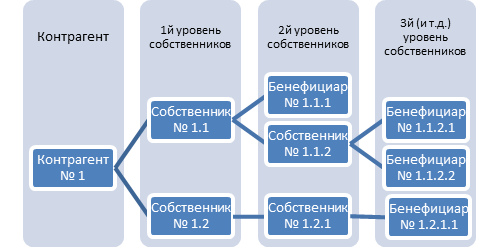 Рис.2 Пример заполнения формы в соответствии с графическим примером на Рис.1 1ФОРМА 9. СОГЛАСИЕ НА ОБРАБОТКУ ПЕРСОНАЛЬНЫХ ДАННЫХ Согласие на обработку персональных данныхот «_____» ____________ 20____ г. Настоящим, ________________________________________________________,(указывается полное наименование контрагента)Адрес регистрации: _______________________________________________________,Свидетельство о регистрации: ______________________________________________ ИНН __________________________КПП __________________________ОГРН _________________________,в лице ________________________________________________________________________________________________________________________________________________,(указываются Ф.И.О., адрес, номер основного документа, удостоверяющего его личность, сведения о дате выдачи указанного документа и выдавшем его органе) *действующего на основании _____________________________, дает свое согласие ________«____________», зарегистрированному по адресу:_______________, ДЗО _________«_________________» (указывается организационно-правовая форма и полное наименование),** зарегистрированному по адресу:_____________, и Публичному акционерному обществу «Российские сети», зарегистрированному по адресу: 
г. Москва, ул. Беловежская, 4, - на обработку персональных данных в отношении следующего перечня персональных данных руководителей и собственников (участников, учредителей, акционеров), в том числе конечных бенефициаров, участника закупки (потенциального контрагента) / контрагента / планируемых к привлечению субконтрагентов: фамилия имя отчество, серия и номер документа, удостоверяющего личность, сведения о дате выдачи указанного документа и выдавшем его органе, адрес регистрации, ИНН - на совершение действий, предусмотренных п. 3 ст. 3 Федерального закона «О персональных данных» от 27.07.2006 № 152-ФЗ, в том числе с использованием информационных систем, а также на представление указанной информации в уполномоченные государственные органы (Минэнерго России, Росфинмониторинг России, ФНС России) и подтверждает, что получил согласие на обработку персональных данных от всех своих собственников (участников, учредителей, акционеров) и бенефициаров.***Цель обработки персональных данных: обеспечение соблюдения требований законодательства Российской Федерации, в том числе статьи 13.3 Федерального закона от 25.12.2008 № 273 - ФЗ «О противодействии коррупции», выполнение поручений Правительства Российской Федерации от 28.12.2011 № ВП-П13-9308, протокольного решения Комиссии при Президенте Российской Федерации по вопросам стратегии развития топливно-энергетического комплекса и экологической безопасности (протокол 
от 10.07.2012 № А-60-26-8), а также связанных с ними иных поручений Правительства Российской Федерации и решений Комиссии при Президенте Российской Федерации по вопросам стратегии развития топливно-энергетического комплекса и экологической безопасности.Срок, в течение которого действует настоящее согласие: со дня его подписания до момента фактического достижения цели обработки либо отзыва настоящего согласия посредством письменного обращения субъекта персональных данных с требованием о прекращении обработки его персональных данных._____________________________                 ______________________________________(подпись уполномоченного представителя)                                (Ф.И.О. и должность подписавшего**)М.П.ФОРМА 10.   АНТИКОРРУПЦИОННЫЕ ОБЯЗАТЕЛЬСТВААнтикоррупционные обязательстваАнтикоррупционные обязательства разработаны во исполнение требований ст. 13.3 Федерального закона от 25.12.2008 № 273-ФЗ «О противодействии коррупции», предусматривающих обязанность ПАО «Россети»/ДЗО ПАО «Россети» по разработке и принятию мер по предупреждению и противодействию коррупции.Потенциальный участник (юридическое/физическое лицо, индивидуальный предприниматель) ______, именуемый в дальнейшем «Участник», в лице______, действующего на основании ________, привлеченный в качестве участника ________________ (наименование закупочных процедур) для нужд ПАО «Россети»/ДЗО ПАО «Россети», именуемое в дальнейшем «Заказчик», после ознакомления с закупочной документацией гарантирует и заверяет Заказчика/Организатора закупки, что он:1.1	Ознакомлен с Антикоррупционной политикой ПАО «Россети» и его ДЗО, утвержденной решением Совета директоров ПАО «Россети»/ ДЗО ПАО «Россети» (протокол от 05.12.2016 № 246) (далее - Антикоррупционная политика).Согласен с принимаемыми в ПАО «Россети»/ДЗО ПАО «Россети» мерами, направленными на предупреждение и противодействие коррупции, включая Антикоррупционную политику, и готов представить справку о цепочке собственников, содержащую полную и достоверную информацию о структуре собственников Участника, включая бенефициаров, в том числе, конечных (то есть, до данных о физических лицах), а также информацию об исполнительных органах с приложением подтверждающих документов. В их числе: выписка из реестра акционеров (список лиц, зарегистрированных в реестре владельцев ценных бумаг), заверенная подписью уполномоченного лица и печатью (срок действия выписки не должен превышать 60 дней), копия решения о назначении руководителя, заверенная подписью уполномоченного лица и печатью. Надлежащим образом заверенный перевод на русский язык документов 
о государственной регистрации юридического лица или физического лица в качестве индивидуального предпринимателя, документов, подтверждающих владельцев юридического лица, в соответствии с законодательством соответствующего государства (для иностранных лиц), полученных не ранее чем за 90 дней до срока окончания приема предложений, справка о кадровых ресурсах, информацию о наличии аффилированных и иных связей, пред/конфликта интересов с работниками Заказчика/Организатора закупки (либо их родственниками), а так же с иными участниками закупочной процедуры и/или их бенефициарами, согласие на обработку и передачу персональных данных.Участник, а также его аффилированные лица, бенефициары, работники, посредники и/или иные лица, действующие в интересах работников Заказчика/Организатора закупки (либо их родственников), его аффилированных лиц или бенефициаров, не совершали, и не будут совершать противоправных действий (далее – «Запрещённые действия»).2. 1. К Запрещённым действиям, способным вызвать коррупционные риски при осуществлении закупочной деятельности, относятся:предоставление неполных, заведомо ложных, недостоверных сведений о структуре собственников;непредставление информации о наличии аффилированных и иных связей, пред/конфликта интересов с работниками Заказчика/Организатора закупки (либо их родственниками), а также с иными участниками закупочной процедуры/их бенефициарами;освобождение, предложение или обещание освободить от исполнения обязательства или обязанности;оказание, предложение или обещание оказать услуги;передача, предложение или обещание передать денежные средства, материальные ценности, ценные бумаги, иное имущество или имущественные права;предоставление, предложение или обещание предоставить иные выгоды; действия, квалифицируемые российским законодательством как дача или получение взятки, коммерческий подкуп, незаконное вознаграждение от имени юридического лица, злоупотребление полномочиями, а также иные действия в нарушение требований применимого законодательства, а также международных актов о противодействии легализации (отмыванию) доходов, полученных преступным путем.Cтимулирование каким-либо образом работников Заказчика/Организатора закупки, в том числе путем предоставления денежных сумм, подарков, безвозмездного выполнения в их интересах работ (услуг) и другими, не поименованными здесь способами, ставящего работника в определенную зависимость и направленного на обеспечение выполнения этим работником каких-либо действий в пользу Участника. Под действиями работника Заказчика/Организатора закупки, осуществляемыми в пользу Участника, понимаются:предоставление неоправданных преимуществ по сравнению с другими участниками закупочных процедур;предоставление каких-либо гарантий;ускорение существующих процедур;иные действия, выполняемые работником в рамках своих должностных обязанностей, но идущие в разрез с принципами прозрачности и открытости взаимоотношений между Участником и Заказчиком/Организатором закупки.В случае возникновения у Участника оснований полагать, что произошли или могут произойти Запрещенные действия, указанные в п. 2 Антикоррупционных обязательств, Участник обязуется незамедлительно уведомить об этом Заказчика в письменной форме. В таком уведомлении Участник обязан сослаться на факты и/или предоставить материалы, достоверно подтверждающие или дающие основание полагать, что произошли или могут произойти Запрещенные действия.После получения такого письменного уведомления Заказчик осуществляет соответствующую проверку и направляет уведомление о результатах в адрес Участника.Участник обязуется соблюдать и исполнять требования настоящих Антикоррупционных обязательств на всех этапах закупочных процедур, а Заказчик имеет право требовать соблюдения таких обязанностей. Участник: _______________/Информация о формах обратной связи ПАО «_______» в рамках системы предупреждения и профилактики коррупции:В ПАО «_______» действует система предупреждения и профилактики коррупции. Информацию о возможных фактах коррупции в ПАО «______», а также дочерних зависимых обществах и их филиалах можно сообщить, заполнив форму обратной связи на корпоративном веб-сайте, позвонив по телефону «Горячей линии» ________ (указывается номер «горячей» линии Заказчика), или направив письменное обращение по адресу: ___________ (указывается адрес Заказчика).ФОРМА 11. СПРАВКА О НАЛИЧИИ У УЧАСТНИКА ЗАКУПКИ СВЯЗЕЙ, НОСЯЩИХ ХАРАКТЕР АФФИЛИРОВАННОСТИСправка о наличии конфликта интересов и/или связей, носящих характер аффилированности с сотрудниками Заказчика/Организатора закупки ПАО «Россети» и/или ДЗО ПАО «Россети»Уважаемые господа!При рассмотрении нашей заявки просим учесть следующие сведения о наличии у _______________________________________(указывается полное наименование Участника закупки) конфликта интересов и/или связей, носящих характер аффилированности с лицом, являющимся ______________________ (указывается кем являются эти лица, пример: учредители, сотрудники, и т.д.) Заказчика и/или Организатора закупки, а именно - Указывается Ф.И.О. лица, его место работы, должность; кратко описывается, почему связи между данным лицом и Участником закупки могут быть расценены как конфликт интересов и/или аффилированность )Инструкции по заполнениюУчастник приводит дату и номер письма о подаче оферты, приложением к которому является данная Справка. Участник закупки - юридическое лицо - должен указать свое полное наименование с указанием организационно-правовой формы), адрес место нахождения и номер регистрации в ЕГРЮЛ. Участник закупки-физическое лицо, в том числе, индивидуальный предприниматель, указывает полностью фамилию, имя, отчество, паспортные данные, адрес прописки (индивидуальный предприниматель – адрес регистрации и ИНН).Участники закупки должен заполнить данную Справку, указав всех лиц, в отношение которых, по его мнению, может возникнуть конфликт интересов и связей, которые могут быть признаны аффилированными с ним. В случае если, по мнению Участника закупки таких лиц нет, то в Справке указывается фраза «При рассмотрении нашей заявки просим учесть, что у (указывается наименование участника закупки) НЕТ лиц, в отношение которых, по его мнению, может возникнуть конфликт интересов и связей, которые могут быть признаны аффилированными с лицами так или иначе связанными с Заказчиком/Организатором закупки.При заполнении данной Справки Участник закупки должен учесть, что сокрытие любой информации о лицах, в отношение которых может возникнуть конфликт интересов и/или связей, которые могут быть признаны аффилированными с любыми лицам так или иначе связанными с Заказчиком/Организатором закупки, может быть признано закупочной комиссией существенным нарушением условий данной закупки, и повлечь отклонение заявки такого Участника. При наличии документов, подтверждающих или указывающих на факты возможного возникновения конфликта интересов и/или аффилированных связей, Участник прилагает соответствующие документы к настоящей Справке и включает перечень прилагаемых документов в текст Справки.____________________________________(подпись, М.П.)____________________________________(фамилия, имя, отчество подписавшего, должность)ФОРМА 12. ПЛАН РАСПРЕДЕЛЕНИЯ ОБЪЁМОВ ВЫПОЛНЯЕМЫХ РАБОТ МЕЖДУ ГЕНЕРАЛЬНЫМ ИСПОЛНИТЕЛЕМ И СОИСПОЛНИТЕЛЯМИФирменный бланк Участника запроса предложенийПлан распределения объёмов выполняемых работ между генеральным исполнителем и соисполнителямиПриложение  к письму о подаче оферты № ______ от ________Примечание: для услуг и работ, в которых возможно определить все физические объемы, таблица может быть доработана Заказчиком с тем, чтобы участники указали распределение этих объемов. М.П.Инструкции по заполнениюДанные инструкции не следует воспроизводить в документах, подготовленных Участником.Участник приводит номер и дату письма о подаче оферты, приложением к которому является данная справка.Участник, являющийся юридическим лицом, должен указать свое полное наименование (с указанием организационно-правовой формы) и адрес место нахождения. Участник, являющийся физическим лицом, в том числе индивидуальный предприниматель, указывает полностью фамилию, имя, отчество, паспортные данные, адрес прописки (индивидуальный предприниматель – адрес регистрации).В данной форме генеральный Субподрядчик указывает:а) перечень выполняемых генеральным Субподрядчиком и каждым субподрядчиком работ;б) стоимость работ по генеральному Субподрядчику и субподрядчикам в денежном и процентном выражении.в) сроки выполнения для генерального Субподрядчика и каждого субподрядчика.Данная форма подписывается Генеральным исполнителем!ФОРМА 13. ПРОТОКОЛ РАЗНОГЛАСИЙ К ПРОЕКТУ ДОГОВОРА«Желательные» условия договораМ.П.Инструкции по заполнению Данные инструкции не следует воспроизводить в документах, подготовленных Участником.Участник приводит номер и дату письма о подаче оферты, приложением к которому является данный протокол.Участник закупки, являющийся юридическим лицом, должен указать свое полное наименование (с указанием организационно-правовой формы) и адрес место нахождения. Участник закупки, являющийся физическим лицом, в том числе индивидуальный предприниматель, указывает полностью фамилию, имя, отчество, паспортные данные, адрес прописки (индивидуальный предприниматель – адрес регистрации).В случае наличия у Участника предложений по внесению изменений в проект договора, Участник должен представить в составе своей заявки данный разногласий. «Желательными» здесь считаются предложения по условиям договора, которые он предлагает на рассмотрение закупочной комиссии, но отклонение которых закупочной комиссией не повлечет отказа Участника от подписания договора, изложенного в настоящей документации, в случае признания его Победителем конкурса.Условия Договора будут определяться в соответствии с требованиями документации о закупке.Заказчик оставляет за собой право рассмотреть и принять перед подписанием договора предложения и дополнительные (не носящие принципиального характера) изменения к договору. В случае, если стороны не придут к соглашению об этих изменениях, стороны будут обязаны подписать договор на условиях, изложенных в настоящей документации и заявке Победителя торгов/лица, давшего наилучшую заявку.В любом случае Участник должен иметь в виду, что предоставление Участником Протокола разногласий по подготовленному Заказчиком исходному проекту договора не лишает Участника и Заказчика права обсуждать эти условия и изменять их в процессе преддоговорных переговоров для достижения соглашения в отношении изменения этих условий.ТЕХНИЧЕСКАЯ ЧАСТЬ Техническое задание с приложениями (см. Приложение 1 к Настоящей документации)ПРОЕКТ ДОГОВОРАПроект договора с приложениями (см. Приложение 2 к Настоящей документации).«УТВЕРЖДАЮ»Генеральный директорАО «Энергосервис Волги»В.А. Решетников«10» августа 2022 год№ п/пМатрица договорных условийМатрица договорных условийМатрица договорных условийИзменение размера обеспечения исполнения договора в случае подачи участником закупки аномально низкого ценового предложения№ п/пТребование по обеспечению исполнения договораАвансированиеОбеспечение на возврат авансового платежаИзменение размера обеспечения исполнения договора в случае подачи участником закупки аномально низкого ценового предложения1.Не предусмотреноНе предусмотреноНе предусмотрено5% (пять) от начальной (максимальной) цены договора (по решению закупочной комиссии при формировании извещения о закупке и/или документации о закупке размер обеспечения может быть увеличен до 30% (тридцати) от начальной (максимальной) цены договора)2.Не предусмотреноНе предусмотреноНе предусмотреноУвеличенное от первоначально установленного обеспечения исполнения договора в 1,5 (полтора) раза, но не менее 5% (пяти) от начальной (максимальной) цены договора3.Не предусмотреноНе предусмотреноНе предусмотреноОбеспечение исполнения договора в размере аванса, но не менее 5% (пяти) от начальной (максимальной) цены договора4.Не предусмотреноНе предусмотреноНе предусмотреноОбеспечение исполнения договора в размере аванса, но не менее 5% (пяти) от начальной (максимальной) цены договора5.Не предусмотреноНе предусмотреноНе предусмотреноУвеличенное от первоначально установленного обеспечения исполнения договора в 1,5 (полтора) раза, но не менее размера аванса6.Не предусмотреноНе предусмотреноНе предусмотреноУвеличенное от первоначально установленного обеспечение исполнения договора в 1,5 (полтора) раза, но не менее 5% (пяти) от начальной (максимальной) цены договора, и обеспечение возврата авансовых платежей в размере, установленном в документации о закупке (извещении о закупке)2Ссылка на разделы, подразделы, пункты и подпункты части «ОБЩИЕ УСЛОВИЯ ПРОВЕДЕНИЯ »Наименование Наименование Информация1.2.1Наименование, место нахождения, почтовый адрес, адрес электронной почты, номер контактного телефона ЗаказчикаНаименование Заказчика: Акционерное общество «Энергосервис Волги»Место нахождения и почтовый адрес Заказчика:  410017, Саратовская обл, Саратов г, Новоузенская ул, дом 22E-mail:   energoservis-volgi@mail.ru    Тел.: (8452) 320-324 Контактное лицо Заказчика:  Секретарь Закупочной комиссии – ведущий специалист Зубихин Сергей Анатольевич E-mail:  sa.zubihin@mrsk-volgi.ruТел.: (8919) 8367163По техническим вопросам обращаться: Минаев Вячеслав Борисович -  Главный инженер – телефон (8452) 320-324.Наименование Заказчика: Акционерное общество «Энергосервис Волги»Место нахождения и почтовый адрес Заказчика:  410017, Саратовская обл, Саратов г, Новоузенская ул, дом 22E-mail:   energoservis-volgi@mail.ru    Тел.: (8452) 320-324 Контактное лицо Заказчика:  Секретарь Закупочной комиссии – ведущий специалист Зубихин Сергей Анатольевич E-mail:  sa.zubihin@mrsk-volgi.ruТел.: (8919) 8367163По техническим вопросам обращаться: Минаев Вячеслав Борисович -  Главный инженер – телефон (8452) 320-324.1.2.2Наименование, место нахождения, почтовый адрес, адрес электронной почты, номер контактного телефона Организатора закупкиСторонний Организатор не привлекается.Сторонний Организатор не привлекается.1.2.1Предмет закупкиЗакупка № 8 Лот № 1.  Приказ  Акционерное общество «Энергосервис Волги» от 01.08.2022 г. № 61.  Разработка проектной и рабочей документации по объекту «Переустройство двухцепной КВЛ 110 кВ Саранская ТЭЦ-2 – Восточная I цепь с отпайкой на ПС Рабочая (КВЛ 110 кВ Восточная 1), КВЛ 110 кВ Саранская ТЭЦ-2 – Восточная II цепь с отпайкой на ПС Рабочая (КВЛ 110 кВ Восточная 2) в пролете опор №12-14, расположенной по адресу: РМ, г. Саранск. Кадастровый номер: 13:23:1213002 (ГКУ «Упрдор РМ») (КВЛ-110 кВ – 0,42 км)» Описание предмета закупки в соответствии с частью 6.1 статьи 3 Закона 223-ФЗ установлено в разделе IV «Техническое задание» документации о закупке.Закупка № 8 Лот № 1.  Приказ  Акционерное общество «Энергосервис Волги» от 01.08.2022 г. № 61.  Разработка проектной и рабочей документации по объекту «Переустройство двухцепной КВЛ 110 кВ Саранская ТЭЦ-2 – Восточная I цепь с отпайкой на ПС Рабочая (КВЛ 110 кВ Восточная 1), КВЛ 110 кВ Саранская ТЭЦ-2 – Восточная II цепь с отпайкой на ПС Рабочая (КВЛ 110 кВ Восточная 2) в пролете опор №12-14, расположенной по адресу: РМ, г. Саранск. Кадастровый номер: 13:23:1213002 (ГКУ «Упрдор РМ») (КВЛ-110 кВ – 0,42 км)» Описание предмета закупки в соответствии с частью 6.1 статьи 3 Закона 223-ФЗ установлено в разделе IV «Техническое задание» документации о закупке.1.2.1Место, условия и сроки (периоды) поставки товара, выполнения работы, оказания услугиМесто выполнения работ:   Мордовия респ., г. Саранск.Сроки выполнения работ:Срок начала работ – не позднее 5 дней с момента подписания договора.Срок завершения работ по Договору – не позднее 21.11.2022 гБолее подробная информация о месте, условиях и сроках (периодах) поставки товара, выполнения работ, оказания услуг указана в разделе IV «Техническое задание» и/или разделе V «Проект договора» документации о закупке.Место выполнения работ:   Мордовия респ., г. Саранск.Сроки выполнения работ:Срок начала работ – не позднее 5 дней с момента подписания договора.Срок завершения работ по Договору – не позднее 21.11.2022 гБолее подробная информация о месте, условиях и сроках (периодах) поставки товара, выполнения работ, оказания услуг указана в разделе IV «Техническое задание» и/или разделе V «Проект договора» документации о закупке.1.3.1, 3.5.1Сведения о начальной (максимальной) цене договора (цена лота), либо формула цены, устанавливающая правила расчета сумм, подлежащих уплате Заказчиком поставщику (исполнителю, Субподрядчику) в ходе исполнения договора, и максимальное значение цены договора, либо цена единицы товара, работы, услуги и максимальное значение цены договора Начальная (максимальная) цена договора: 1 069 590,41 (Один миллион шестьдесят девять ) рублей., 41 коп.  без НДС.с учётом НДС (20%) составляет 1 283 508,49 (Один миллион двести восемьдесят три) рубля., 49 коп.При этом в случае, если участник закупки находится на упрощенной системе налогообложения либо работы/услуги участника не облагаются НДС, то цена, предложенная таким участником в заявке, не должна превышать установленную начальную (максимальную) цену (цену лота) без учета НДС. Закупочная комиссия сопоставление ценовых предложений участников будет осуществлять без НДС. Превышение начальной (максимальной) цены предлагаемых работ может являться основанием для отклонения.Начальная (максимальная) цена договора включает в себя: все затраты, накладные расходы, налоги, пошлины, таможенные платежи, страхование и прочие сборы, которые поставщик (Субподрядчик, исполнитель) договора должен оплачивать в соответствии с условиями договора или на иных основаниях. Все расходы должны быть включены в расценки и общую цену заявки, представленной участником закупки.Обоснование начальной (максимальной) цены договора (см. Приложение № 3 к Настоящей документации).Начальная (максимальная) цена договора: 1 069 590,41 (Один миллион шестьдесят девять ) рублей., 41 коп.  без НДС.с учётом НДС (20%) составляет 1 283 508,49 (Один миллион двести восемьдесят три) рубля., 49 коп.При этом в случае, если участник закупки находится на упрощенной системе налогообложения либо работы/услуги участника не облагаются НДС, то цена, предложенная таким участником в заявке, не должна превышать установленную начальную (максимальную) цену (цену лота) без учета НДС. Закупочная комиссия сопоставление ценовых предложений участников будет осуществлять без НДС. Превышение начальной (максимальной) цены предлагаемых работ может являться основанием для отклонения.Начальная (максимальная) цена договора включает в себя: все затраты, накладные расходы, налоги, пошлины, таможенные платежи, страхование и прочие сборы, которые поставщик (Субподрядчик, исполнитель) договора должен оплачивать в соответствии с условиями договора или на иных основаниях. Все расходы должны быть включены в расценки и общую цену заявки, представленной участником закупки.Обоснование начальной (максимальной) цены договора (см. Приложение № 3 к Настоящей документации).1.2.1Форма, сроки и порядок оплаты товара, работы, услугиПосле выполнения Исполнителем всех работ, в том числе получения Заказчиком положительного заключения государственной экспертизы, соответствующего требованиям нормативных актов в области проектирования и строительства, Заказчик при условии получения счета и оригиналов первичных документов (акт выполненных работ и сч/ф) от Исполнителя, производит оплату выполненных работ в полном объеме, производит оплату выполненных работ в полном объеме в течение 7 (семи) рабочих дней с даты подписания Заказчиком Акта сдачи-приемки работ по объекту.Превышение Субподрядчиком объемов и стоимости работ, не подтвержденных соответствующим дополнительным соглашением Сторон, оплачиваются Субподрядчиком за свой счет при условии, что они не вызваны невыполнением Заказчиком своих обязательств. Счета-фактуры выставляются Заказчику Субподрядчиком в соответствии с законодательством Российской Федерации.После выполнения Исполнителем всех работ, в том числе получения Заказчиком положительного заключения государственной экспертизы, соответствующего требованиям нормативных актов в области проектирования и строительства, Заказчик при условии получения счета и оригиналов первичных документов (акт выполненных работ и сч/ф) от Исполнителя, производит оплату выполненных работ в полном объеме, производит оплату выполненных работ в полном объеме в течение 7 (семи) рабочих дней с даты подписания Заказчиком Акта сдачи-приемки работ по объекту.Превышение Субподрядчиком объемов и стоимости работ, не подтвержденных соответствующим дополнительным соглашением Сторон, оплачиваются Субподрядчиком за свой счет при условии, что они не вызваны невыполнением Заказчиком своих обязательств. Счета-фактуры выставляются Заказчику Субподрядчиком в соответствии с законодательством Российской Федерации.5.2, 5.3, 5.4. 5.5Этапы проведения закупки и их применение в рамках настоящей закупкиВскрытие заявок –применяется;Рассмотрение заявок - применяется;Переторжка –применяется.Подведение итогов – применяется.Вскрытие заявок –применяется;Рассмотрение заявок - применяется;Переторжка –применяется.Подведение итогов – применяется.3.4.1, 5.2.1, 5.3.1, 5.4.6, 5.5.1Порядок, дата начала, дата и время окончания срока подачи заявок на участие в закупке (этапах закупки) и порядок подведения итогов закупки (этапов закупки).Дата рассмотрения предложений участников такой закупки и подведения итогов такой закупкиЗаявка подается в электронной форме с использованием функционала и в соответствии с Регламентом работы ЕЭТП.Дата начала срока подачи заявок: «18» августа 2022 года .Дата и время окончания срока, последний день срока подачи Заявок:«30» августа 2022 года 09:00 (время московское)Подведение итогов:Дата проведения этапа: «13» сентября 2022 года.Порядок проведения этапов закупки установлен в подразделе 5 I «ОБЩИЕ УСЛОВИЯ ПРОВЕДЕНИЯ ЗАКУПКИ» документации о закупке.Заявка подается в электронной форме с использованием функционала и в соответствии с Регламентом работы ЕЭТП.Дата начала срока подачи заявок: «18» августа 2022 года .Дата и время окончания срока, последний день срока подачи Заявок:«30» августа 2022 года 09:00 (время московское)Подведение итогов:Дата проведения этапа: «13» сентября 2022 года.Порядок проведения этапов закупки установлен в подразделе 5 I «ОБЩИЕ УСЛОВИЯ ПРОВЕДЕНИЯ ЗАКУПКИ» документации о закупке.1.4, 5.3Требования к участникам закупкиУчастником закупки может быть:любое юридическое лицо или несколько юридических лиц, выступающих на стороне одного участника закупки (в том числе на основании договора о создании простого товарищества в соответствии с требованиями действующего законодательства Российской Федерации), независимо от организационно-правовой формы, формы собственности, места нахождения и места происхождения капитала;любое физическое лицо или несколько физических лиц, выступающих на стороне одного участника закупки, в том числе индивидуальный предприниматель или несколько индивидуальных предпринимателей, выступающих на стороне одного участника закупки (в том числе на основании договора о создании простого товарищества в соответствии с требованиями действующего законодательства Российской Федерации).Чтобы претендовать на победу в закупке и получения права заключить договор, участник закупки должен отвечать следующим требованиям, установленным:обладать гражданской правоспособностью для заключения и исполнения Договора самостоятельно, и должен иметь соответствующие разрешающие документы на выполнение видов деятельности в рамках Договора, а именно:Субподрядчик должен быть зарегистрированным в установленном порядке и являться членом саморегулируемой организации в области строительства, реконструкции, капитального ремонта объектов капитального строительства для выполнения работ, предусмотренных настоящим техническим заданием при этом совокупный размер обязательств по договорам строительного подряда, заключаемым с использованием конкурентных способов заключения договоров,  не должен превышать уровень ответственности участника по компенсационному фонду обеспечения договорных обязательств.не должен находиться в процессе ликвидации, должно отсутствовать решение арбитражного суда о признании Участника запроса предложений банкротом и об открытии конкурсного производства, на имущество Участника, в части существенной для исполнения Договора, не должен быть наложен арест, экономическая деятельность Участника не должна быть приостановлена (для юридического лица, индивидуального предпринимателя);не быть включенным в Реестр недобросовестных поставщиков, который ведется в соответствии с Федеральным законом от 18.07.2011 № 223-ФЗ «О закупках товаров, работ, услуг отдельными видами юридических лиц» либо в Реестр недобросовестных поставщиков, который ведется в соответствии с Федеральным законом от 5 апреля 2013 г. № 44-ФЗ «О контрактной системе в сфере закупок товаров, работ, услуг для обеспечения государственных и муниципальных нужд»;обладать профессиональными знаниями, управленческой компетентностью и иметь возможности (финансовые,материально-технические, производственные, трудовые) для выполнения работ, предусмотренных Техническим заданием, а именно:Субподрядчик должен обладать опытом выполнения работ, предусмотренных техническим заданием не менее 3 лет и иметь за последние три года не менее одного завершенного проекта по строительно-монтажным и пусконаладочным работам по строительству/реконструкции ВЛ-10 кВ.Субподрядчик должен иметь оборудование, приспособления, инструменты, а также квалифи-цированный персонал, необходимые для выполнения работ, установленных настоящим техническим заданием.Участник не должен иметь задолженности по начисленным налогам, сборам и иным обязательным платежам в бюджеты любого уровня или государственные внебюджетные фонды за прошедший отчетный период;у участника должен отсутствовать за последние 2 года с момента вскрытия конвертов негативный опыт работы с АО «Энергосервис Волги». Под негативным опытом работы понимается наличие вступивших в законную силу судебных решений не в пользу участника по исполнению обязательств по ранее заключенным договорам аналогичным предмету настоящей документации.Участником закупки может быть:любое юридическое лицо или несколько юридических лиц, выступающих на стороне одного участника закупки (в том числе на основании договора о создании простого товарищества в соответствии с требованиями действующего законодательства Российской Федерации), независимо от организационно-правовой формы, формы собственности, места нахождения и места происхождения капитала;любое физическое лицо или несколько физических лиц, выступающих на стороне одного участника закупки, в том числе индивидуальный предприниматель или несколько индивидуальных предпринимателей, выступающих на стороне одного участника закупки (в том числе на основании договора о создании простого товарищества в соответствии с требованиями действующего законодательства Российской Федерации).Чтобы претендовать на победу в закупке и получения права заключить договор, участник закупки должен отвечать следующим требованиям, установленным:обладать гражданской правоспособностью для заключения и исполнения Договора самостоятельно, и должен иметь соответствующие разрешающие документы на выполнение видов деятельности в рамках Договора, а именно:Субподрядчик должен быть зарегистрированным в установленном порядке и являться членом саморегулируемой организации в области строительства, реконструкции, капитального ремонта объектов капитального строительства для выполнения работ, предусмотренных настоящим техническим заданием при этом совокупный размер обязательств по договорам строительного подряда, заключаемым с использованием конкурентных способов заключения договоров,  не должен превышать уровень ответственности участника по компенсационному фонду обеспечения договорных обязательств.не должен находиться в процессе ликвидации, должно отсутствовать решение арбитражного суда о признании Участника запроса предложений банкротом и об открытии конкурсного производства, на имущество Участника, в части существенной для исполнения Договора, не должен быть наложен арест, экономическая деятельность Участника не должна быть приостановлена (для юридического лица, индивидуального предпринимателя);не быть включенным в Реестр недобросовестных поставщиков, который ведется в соответствии с Федеральным законом от 18.07.2011 № 223-ФЗ «О закупках товаров, работ, услуг отдельными видами юридических лиц» либо в Реестр недобросовестных поставщиков, который ведется в соответствии с Федеральным законом от 5 апреля 2013 г. № 44-ФЗ «О контрактной системе в сфере закупок товаров, работ, услуг для обеспечения государственных и муниципальных нужд»;обладать профессиональными знаниями, управленческой компетентностью и иметь возможности (финансовые,материально-технические, производственные, трудовые) для выполнения работ, предусмотренных Техническим заданием, а именно:Субподрядчик должен обладать опытом выполнения работ, предусмотренных техническим заданием не менее 3 лет и иметь за последние три года не менее одного завершенного проекта по строительно-монтажным и пусконаладочным работам по строительству/реконструкции ВЛ-10 кВ.Субподрядчик должен иметь оборудование, приспособления, инструменты, а также квалифи-цированный персонал, необходимые для выполнения работ, установленных настоящим техническим заданием.Участник не должен иметь задолженности по начисленным налогам, сборам и иным обязательным платежам в бюджеты любого уровня или государственные внебюджетные фонды за прошедший отчетный период;у участника должен отсутствовать за последние 2 года с момента вскрытия конвертов негативный опыт работы с АО «Энергосервис Волги». Под негативным опытом работы понимается наличие вступивших в законную силу судебных решений не в пользу участника по исполнению обязательств по ранее заключенным договорам аналогичным предмету настоящей документации.1.4, 3.4.1, 3.4.2Документы и сведения, входящие в состав заявки на участие в закупке для подтверждения соответствия требованиям, установленным в пункте 9 части II «ИНФОРМАЦИОННАЯ КАРТА ЗАКУПКИ»Документы и сведения, входящие в состав заявки на участие в закупке установлены в Приложение № 2 к части II «ИНФОРМАЦИОННАЯ КАРТА ЗАКУПКИ» Документы и сведения, входящие в состав заявки на участие в закупке установлены в Приложение № 2 к части II «ИНФОРМАЦИОННАЯ КАРТА ЗАКУПКИ» 1.4.4Требование об отсутствии сведений об участнике закупки в реестре недобросовестных поставщиковУстановлено:- отсутствие в реестре недобросовестных поставщиков (Субподрядчиков, исполнителей) информации об участнике закупки.Установлено:- отсутствие в реестре недобросовестных поставщиков (Субподрядчиков, исполнителей) информации об участнике закупки.1.4, 3.4.1, 3.4.2Документы и сведения, входящие в состав заявки на участие в закупке для подтверждения соответствия требованию, установленному в пункте 11  части II «ИНФОРМАЦИОННАЯ КАРТА ЗАКУПКИ»Не требуютсяПроверка соответствия установленному требованию осуществляется на основании открытых данных соответствующих реестровНе требуютсяПроверка соответствия установленному требованию осуществляется на основании открытых данных соответствующих реестров1.4.7Требования к участникам закупки и привлекаемым ими субподрядчикам, соисполнителям и (или) изготовителям товара, являющегося предметом закупки (в случае закупки работ по проектированию, строительству, модернизации и ремонту особо опасных, технически сложных объектов капитального строительства).Субподрядчик не привлекаетсяСубподрядчик не привлекается3.4.1, 3.4.2Документы и сведения, входящие в состав заявки на участие в закупке для подтверждения соответствия требованиям, установленным в пункте 13  части II «ИНФОРМАЦИОННАЯ КАРТА ЗАКУПКИ»Документы и сведения, входящие в состав заявки на участие в закупке установлены в Приложение № 2 к части II «ИНФОРМАЦИОННАЯ КАРТА ЗАКУПКИ»Документы и сведения, входящие в состав заявки на участие в закупке установлены в Приложение № 2 к части II «ИНФОРМАЦИОННАЯ КАРТА ЗАКУПКИ»2.2.1Дата и время окончания срока предоставления участникам закупки разъяснений положений документации о закупке«27» августа 2022 года 09:00 (время московское)«27» августа 2022 года 09:00 (время московское)3.6Обеспечение заявок на участие в закупкеРазмер обеспечения заявок на участие в закупке, срок и порядок внесения денежных средств в качестве обеспечения такой заявки, условия банковской гарантии Не установленоНе установлено3.6.6Счет Заказчика для перечисления денежных средств, внесенных в качестве обеспечения заявки, в случаях, установленных п. 3.6.5 документации о закупкеНе требуетсяНе требуется6.2, 6.3Обеспечение исполнения договораРазмер обеспечения исполнения договора в закупке, срок и порядок внесения денежных средств в качестве обеспечения такой заявки, условия банковской гарантии.Не установленоНе установлено6.2.2Реквизиты счета для внесения обеспечения исполнения договора (в случае если участник закупки выбрал обеспечение исполнения договора в виде залога денежных средств)Не установленоНе установлено5.5Критерии и порядок оценки и сопоставления заявок на участие в закупкеКритерии оценки и сопоставления заявок на участие в закупке, величины их значимости и порядок оценки и сопоставления заявок на участие в закупке определены в приложении № 1 к части II «ИНФОРМАЦИОННАЯ КАРТА ЗАКУПКИ» Критерии оценки и сопоставления заявок на участие в закупке, величины их значимости и порядок оценки и сопоставления заявок на участие в закупке определены в приложении № 1 к части II «ИНФОРМАЦИОННАЯ КАРТА ЗАКУПКИ» 6.1.2Право Заказчика заключить договор с несколькими участниками закупкиНе предусмотреноНе предусмотрено6.5.5Сведения о возможности одностороннего отказа от исполнения обязательств, предусмотренных договоромОдносторонний отказ от исполнения договора возможен в порядке, установленном в проекте договораОдносторонний отказ от исполнения договора возможен в порядке, установленном в проекте договора1.7.1Сведения о предоставлении приоритетов товаров российского происхождения, работ, услуг, выполняемых, оказываемых российскими лицами, по отношению к товарам, происходящим из иностранного государства, работам, услугам, выполняемым, оказываемым иностранными лицамиПриоритет товаров российского происхождения, работ, услуг, выполняемых, оказываемых российскими лицами, по отношению к товарам, происходящим из иностранного государства, работам, услугам, выполняемым, оказываемым иностранными лицами предоставляется в соответствии с постановлением Правительства Российской Федерации от 16.09.2015 № 925-ПП в порядке, установленном документацией о закупке.Приоритет товаров российского происхождения, работ, услуг, выполняемых, оказываемых российскими лицами, по отношению к товарам, происходящим из иностранного государства, работам, услугам, выполняемым, оказываемым иностранными лицами предоставляется в соответствии с постановлением Правительства Российской Федерации от 16.09.2015 № 925-ПП в порядке, установленном документацией о закупке.Наименование критериев оценкиВесовой коэффициентНаименование критериев оценкиВесовой коэффициентСтоимость заявки0,6Квалификация участника, а именно:0,42.1 Опыт выполнения аналогичных работ (количество выполненных договоров аналогичного типа, их сумма).0,62.2.  Кадровый состав (численность квалифицированного персонала).0,22.3. Обеспеченность материально – техническими ресурсами.0,2№№ п\пНаименование документовСтраницы с __ по __Количество страницФирменный бланк Участника закупки«_____»__________года №______Председателю закупочной комиссии ____________________________________Итоговая стоимость заявки, без НДС, руб._____________________________(итоговая стоимость, рублей, без НДС)кроме того, НДС, руб._______________________________(НДС по итоговой стоимости, рублей)Итого,стоимость заявки с НДС, руб._______________________________(полная итоговая стоимость, рублей, с НДС)№ п/пНаименование№страницыЧисло страниц1.23.4.5.6.7.8.….….(подпись уполномоченного представителя)(фамилия, имя, отчество подписавшего, должность)№НаименованиеСведения об Участнике закупки1.Фирменное наименование2.Организационно - правовая форма3.Учредители и размер вклада (перечислить наименования и организационно-правовую форму или Ф.И.О. всех учредителей, чья доля в уставном капитале превышает 10% с указанием размера вклада в процентном и денежном выражении)4.Стоимость основных фондов (по балансу последнего завершенного периода)5.Свидетельство о внесении в Единый государственный реестр юридических лиц/Единый государственный реестр индивидуальных предпринимателей (дата и номер, кем выдано)6Виды деятельности7.ИНН 8.КПП9.Сведения о среднесписочной численности (на последнюю отчетную дату)10.Сведения о наличии (отсутствии) нарушений требований Налогового кодекса РФ (в текущем году и двум предшествующим годам)11.Сведения о наличии (отсутствии) просроченных невыполненных обязательств   перед ГК «Россети» (при наличии, указать сумму и наименование компании)12.Сведения о наличии в штате сотрудников (родственников сотрудников) иностранных публичных должностных лиц, должностных лиц публичных международных организаций, а также лиц, занимающих (занимавших) государственные должности Российской Федерации13.Юридический адрес14.Почтовый адрес15.Фактическое местоположение16.Филиалы: перечислить наименования и почтовые адреса17.Банковские реквизиты (наименование и адрес банка, номер расчетного счета Участника закупки в банке, телефоны банка, прочие банковские реквизиты)18.Телефоны Участника закупкиа19.Факс Участника закупки (с указанием кода города)20.Адрес электронной почты Участника закупки21.Фамилия, Имя и Отчество руководителя Участника, имеющего право подписи согласно учредительным документам Участника закупки, с указанием должности и контактного телефона22.Фамилия, Имя и Отчество ответственного лица Участника закупки с указанием должности и контактного телефона(подпись уполномоченного представителя)(фамилия, имя, отчество подписавшего, должность)(подпись уполномоченного представителя)(фамилия, имя, отчество подписавшего, должность)№п/пСроки выполнения работ (год и месяц начала выполнения работ – год и месяц фактического или планируемого окончания выполнения, для незавершенных договоров – процент выполнения)Заказчик (наименование, адрес, контактное лицо, контактные телефоны)Предмет договора, вид работ (объем и состав работ, описание основных условий договора)Сумма по договору, рублейСумма по договору, рублейСумма по договору, рублей№п/пСроки выполнения работ (год и месяц начала выполнения работ – год и месяц фактического или планируемого окончания выполнения, для незавершенных договоров – процент выполнения)Заказчик (наименование, адрес, контактное лицо, контактные телефоны)Предмет договора, вид работ (объем и состав работ, описание основных условий договора)Общая сумма по договоруНоменклатура и объемы работ, соответствующие объемам, указанным в ТЗСумма работПримечания11……ИТОГО за полный год [указать год, например, «2020»]ИТОГО за полный год [указать год, например, «2020»]ИТОГО за полный год [указать год, например, «2020»]ИТОГО за полный год [указать год, например, «2020»]ИТОГО за полный год [указать год, например, «2020»]1….ИТОГО за полный год [указать год, например, «2021»]ИТОГО за полный год [указать год, например, «2021»]ИТОГО за полный год [указать год, например, «2021»]ИТОГО за полный год [указать год, например, «2021»]ИТОГО за полный год [указать год, например, «2021»]ИТОГО ИТОГО ИТОГО ИТОГО (подпись уполномоченного представителя)(фамилия, имя, отчество подписавшего, должность)№п/пНаименование и основные технические характеристикиМестонахождениеПраво собственности или иное право (хозяйственного ведения, оперативного управления)Предназначение (с точки зрения выполнения Договора)СостояниеПримечания…(подпись уполномоченного представителя)(фамилия, имя, отчество подписавшего, должность)№п/пФ.И.О. специалистаАттестат, допуск, свидетельство, диплом(необходимые для выполнения работ)ДолжностьСтаж работы в данной или аналогичной должности, летРуководящее звено (руководитель и его заместители)Руководящее звено (руководитель и его заместители)Руководящее звено (руководитель и его заместители)Руководящее звено (руководитель и его заместители)Руководящее звено (руководитель и его заместители)1…Специалисты (например, мастера, прорабы, начальники участков и т.д. – для СМР; главный инженер проекта и т.д. – для ПИР и т.д., в зависимости от вида работ)Специалисты (например, мастера, прорабы, начальники участков и т.д. – для СМР; главный инженер проекта и т.д. – для ПИР и т.д., в зависимости от вида работ)Специалисты (например, мастера, прорабы, начальники участков и т.д. – для СМР; главный инженер проекта и т.д. – для ПИР и т.д., в зависимости от вида работ)Специалисты (например, мастера, прорабы, начальники участков и т.д. – для СМР; главный инженер проекта и т.д. – для ПИР и т.д., в зависимости от вида работ)Специалисты (например, мастера, прорабы, начальники участков и т.д. – для СМР; главный инженер проекта и т.д. – для ПИР и т.д., в зависимости от вида работ)1…Прочий персонал (например, электротехнический и строительный персонал т.д. – для СМР; специалисты по проектным работам – для ПИР и т.д., в зависимости от вида работ)Прочий персонал (например, электротехнический и строительный персонал т.д. – для СМР; специалисты по проектным работам – для ПИР и т.д., в зависимости от вида работ)Прочий персонал (например, электротехнический и строительный персонал т.д. – для СМР; специалисты по проектным работам – для ПИР и т.д., в зависимости от вида работ)Прочий персонал (например, электротехнический и строительный персонал т.д. – для СМР; специалисты по проектным работам – для ПИР и т.д., в зависимости от вида работ)Прочий персонал (например, электротехнический и строительный персонал т.д. – для СМР; специалисты по проектным работам – для ПИР и т.д., в зависимости от вида работ)1…Группа специалистовШтатная численность, чел.Руководящий персоналИнженерно-технический персоналРабочие и вспомогательный персонал(подпись уполномоченного представителя)(фамилия, имя, отчество подписавшего, должность)№ п/пИнформация об организацииИнформация об организацииИнформация об организацииИнформация об организацииИнформация об организацииИнформация об организации**№Информация о цепочке собственников организации (включая конечных бенефициаров)Информация о цепочке собственников организации (включая конечных бенефициаров)Информация о цепочке собственников организации (включая конечных бенефициаров)Информация о цепочке собственников организации (включая конечных бенефициаров)Информация о цепочке собственников организации (включая конечных бенефициаров)Информация о цепочке собственников организации (включая конечных бенефициаров)Информация о цепочке собственников организации (включая конечных бенефициаров)Информация о цепочке собственников организации (включая конечных бенефициаров)№ п/пИННОГРННаименование краткоеКод ОКВЭДФ.И.О. руководителяСерия и номер документа, удостоверяющего личность руководителя**№ИННОГРННаименование / Ф.И.О.Адрес регистрацииСерия и номер документа, удостоверяющего личность (для физ. лиц)Руководитель / участник / акционер / бенефициарРазмер доли (для участников / акционеров / бенефициаров) Информация о подтверждающих документах (наименование, реквизиты и т.д.)***123456789101112131415161.1.11.1.11.1.21.1.31.1.3.11.1.3.2…1.21.2.11.2.21.2.3…1.3…Информация о собственниках контрагента (включая конечных бенефициаров)*Информация о собственниках контрагента (включая конечных бенефициаров)*Информация о собственниках контрагента (включая конечных бенефициаров)*Информация о собственниках контрагента (включая конечных бенефициаров)*Информация о собственниках контрагента (включая конечных бенефициаров)*Информация о собственниках контрагента (включая конечных бенефициаров)*Информация о собственниках контрагента (включая конечных бенефициаров)*Информация о собственниках контрагента (включая конечных бенефициаров)*Информация о собственниках контрагента (включая конечных бенефициаров)*Информация о собственниках контрагента (включая конечных бенефициаров)*Информация о собственниках контрагента (включая конечных бенефициаров)*Информация о собственниках контрагента (включая конечных бенефициаров)*Информация о собственниках контрагента (включая конечных бенефициаров)*Информация о собственниках контрагента (включая конечных бенефициаров)*Информация о собственниках контрагента (включая конечных бенефициаров)*Наименование  контрагентаНаименование  контрагентаНаименование  контрагентаНаименование  контрагентаНаименование  контрагентаНаименование  контрагентаИнформация о цепочке собственников контрагента, включая бенефициаров (в том числе конечных)Информация о цепочке собственников контрагента, включая бенефициаров (в том числе конечных)Информация о цепочке собственников контрагента, включая бенефициаров (в том числе конечных)Информация о цепочке собственников контрагента, включая бенефициаров (в том числе конечных)Информация о цепочке собственников контрагента, включая бенефициаров (в том числе конечных)Информация о цепочке собственников контрагента, включая бенефициаров (в том числе конечных)Информация о цепочке собственников контрагента, включая бенефициаров (в том числе конечных)Информация о цепочке собственников контрагента, включая бенефициаров (в том числе конечных)Информация о цепочке собственников контрагента, включая бенефициаров (в том числе конечных)№ п.п.ИННОГРНнаименование полноекод ОКВЭДФИО руководителяСерия и номер паспорта руководителя№ИННОГРННаименование/ФИОадрес регистрациисерия и номер паспорта(для физ.лиц)Руководитель/участник/акционер/ бенефициарРазмер доли (для участников / акционеров / бенефициаров)информация о подтверждающих документах (наименование, реквизиты и т.д.)12345678910111213141516 1 6489658121 7896433178944 ООО «Контрагент 1» 52.96 Иванов Сергей Владимирович 6403 6549871.168798723231326547891236ООО «Собственник 1.1»410000, г.Москва, ул.Круговая, д.45Участник30%Выписка из ЕГРЮЛ; 01.01.2018; №1111-1111111 1 6489658121 7896433178944 ООО «Контрагент 1» 52.96 Иванов Сергей Владимирович 6403 6549871.1.0789456123456 Сидоров Петр Иванович410000, г.Москва, пр.Строителей, д.34, кв.47703 123456Руководитель-Выписка из ЕГРЮЛ; 02.01.2018; №2222-22222222 1 6489658121 7896433178944 ООО «Контрагент 1» 52.96 Иванов Сергей Владимирович 6403 6549871.1.1456789123147Петров Иван Сергеевич420000, г.Ульяновск, ул.Светлая, д.12, кв.37801 258963Бенефициар100%Выписка из ЕГРЮЛ; 02.01.2018; №2222-22222222 1 6489658121 7896433178944 ООО «Контрагент 1» 52.96 Иванов Сергей Владимирович 6403 6549871.278956412995698741236547АО «Собственник 1.2»430000, г.Волгоград, пр-т Победителей, д.56Участник40%Выписка из ЕГРЮЛ; 01.01.2018; №1111-1111111 1 6489658121 7896433178944 ООО «Контрагент 1» 52.96 Иванов Сергей Владимирович 6403 6549871.2.0987458213698Петров Николай Николаевич430000, г.Волгоград, ул.Верхняя, д.20, кв.333402 258987Руководитель-Выписка из ЕГРЮЛ; 03.01.2018; №3333-333333331.2.134569874142034859874123ООО «Собственник 1.2.1»430000, г.Волгоград, пл.Сталина, д.1Акционер100%Выписка из реестра акционеров; 01.01.2018; №1111.2.1.0349852128742Николаев Петр Владимирович430000, г.Волгоград, ул.Курганская, д.5, кв.1007895 258963Руководитель-Выписка из ЕГРЮЛ; 04.01.2018; №4444-444444441.2.1.1345896585455Игнатов Иван Васильевич430000, г.Волгоград, ул.Квадратная, д.76, кв.17895 258963Бенефициар50%Выписка из ЕГРЮЛ; 04.01.2018; №4444-444444441.2.1.212332198891112223334445ПАО «Альфа»430000, г.Волгоград, ул.московская, д.1Участник50%Публичная организация www.flpha.ru/aktsioneri1.3НЕ 1897Пример Лтд. (Primer Ltd)Кипр, Лимассол, 45Участник30%Выписка из ЕГРЮЛ; 01.01.2018; №1111-11111111.3.0SD78913Martin FredКипр, Лимассол, 52-89Р1123678Руководитель-Учредительный договор № 25 от 03.01.2018г.1.3.1SD78913Martin FredКипр, Лимассол, 52-89Р1123678Бенефициар100%Учредительный договор № 25 от 03.01.2018г.№ п/пНаименование работНаименование организации, выполняющей данный объём работСтоимость работСтоимость работСроки выполнения (начало и окончание) № п/пНаименование работНаименование организации, выполняющей данный объём работв денежном выражении, руб. (с НДС)в % от объема работСроки выполнения (начало и окончание) …ИТОГОИТОГОИТОГО100%Х(подпись уполномоченного представителя)(фамилия, имя, отчество подписавшего, должность)№ п/п№ пункта проекта договораИсходные формулировкиПредложения Участника закупкиПримечания, обоснование…(подпись уполномоченного представителя)(фамилия, имя, отчество подписавшего, должность)